Утверждено                                                       приказом           КГБПОУ     «ВБМК»                                                                              от  «17 »  января    2020 г. №  39-О  краевое государственное бюджетноепрофессиональное образовательное учреждение«Владивостокский базовый медицинский колледж(КГБПОУ «ВБМК»)Методические указанияпо организации оформления и написания письменных работ, выполняемых студентами краевого государственного бюджетного профессионального образовательного учреждения    «Владивостокский базовый медицинский колледж(КГБПОУ «ВБМК»)Владивосток2020        Цель новой редакции  методических указаний -  регламентация порядка организации, написания и оформления  письменных работ, выполняемых  студентами в КГБПОУ «ВБМК».         Методические указания  предназначены для преподавателей
и студентов КГБПОУ «ВБМК».	Методические указания разработаны:  И.В. Алябиной – старшим методистом КГБПОУ «ВБМК»;  И.А. Степановой, преподавателем КГБПОУ «ВБМК»;  Л.Г. Дзизюра, преподавателем КГБПОУ «ВБМК»;  Л.С. Горбуновой, заведующей отделением филиала КГБПОУ «ВБМК» в г. Артеме.СОДЕРЖАНИЕОбщие положения        Методические указания  устанавливают общие требования   к подготовке, оформлению и написанию письменных работ (реферат, курсовая работа и выпускная квалификационная работа) в краевом государственном бюджетном профессиональном образовательном учреждении  «Владивостокский базовый медицинский колледж» (далее – КГБПОУ «ВБМК») по специальностям: 31.02.01 Лечебное дело, 31.02.02 Акушерское дело,  34.02.01 Сестринское дело, 31.02.03 Лабораторная диагностика, 33.02.01 Фармация,  31.02.05 Стоматология ортопедическая, 31.02.06 Стоматология профилактическая  и  разработаны в соответствии со ст. 59 ФЗ «Об образовании в Российской Федерации» от 29.12.2012 № 273-ФЗ, Федеральными государственными образовательными стандартами среднего профессионального образования (далее – ФГОС СПО),  Порядком проведения государственной итоговой аттестации по образовательным программам среднего профессионального образования, утвержденным приказом Министерства образования и науки
Российской Федерации от 16 августа 2013 г. № 968 (с изменениями и
дополнениями), Порядком организации и осуществления образовательной
деятельности по образовательным программам среднего профессионального образования, утвержденным приказом Министерства образования и науки
Российской Федерации от 14 июня 2013 г. № 464, Методическими
рекомендациями по организации выполнения и защиты выпускной
квалификационной работы в образовательных организациях, реализующих
образовательные программы среднего профессионального образования по
программам подготовки специалистов среднего звена (письмо Минобрнауки России от 20 июля 2015 г. № 06-846),   Письмом Министерства общего и профессионального образования РФ «О рекомендациях по организации выполнения и защиты курсовой работы (проекта) по дисциплине в образовательных учреждениях среднего профессионального образования» от 05.04.1999 № 16-52-55ин/16-13, ГОСТом 7.32-2017 «Система стандартов по информации, библиотечному и издательскому делу. Отчет о научно-исследовательской работе. Структура и правила оформления ", ГОСТом  7.0.5 – 2008 «Библиографическая ссылка» и  ГОСТом 7.1 – 2003 "Библиографическое описание документа. 2 Требования   к подготовке, оформлению, написанию и защите реферата         Защита реферата – одна из форм проведения аттестации студентов. Термин «реферат» имеет латинские корни и в дословном переводе означает «докладываю, сообщаю». Словари определяют его значение как «краткое изложение в письменном виде или в форме публичного доклада содержания книги, учения, научной проблемы, результатов научного исследования; доклад на определённую тему, освещающий её на основе обзора литературы и других источников». В реферате студент раскрывает суть исследуемой проблемы, приводит различные точки зрения, а также собственные взгляды на неё.         2.1 Требования к выбору и формулировке темы реферата      Обучающийся формулирует тему реферата под руководством преподавателя. В названии реферата следует определить чёткие рамки рассмотрения темы, которые не должны быть слишком широкими или слишком узкими. Следует воздерживаться от использования в названии спорных с научной точки зрения терминов, излишней наукообразности, а также от чрезмерного упрощения формулировок, избегать длинных названий  (не более 12 слов) и аббревиатур.         2.2 Этапы написания реферата     Написание реферата подразделяется на два периода: 1-ый период - подготовка реферата; 2-ой период – работа над текстом и оформлением реферата.       2.3 Библиографическая работа проводится со справочными изданиями, библиографическими указателями и справочниками, энциклопедиями и различного рода обозрениями, просмотр газет, журналов и других работ, в том числе и в сети Интернет.     Первичная работа с книгами, журналами, газетными статьями и прочим информационным материалом проводится методом сплошного и выборочного чтения, а затем обработка библиографических источников, т.е. записывание. Для составления реферата применяется три вида записей: 1 – конспект, 2 – аннотация, 3 – цитата.         Конспект – это краткое или подробное переработанное автором письменное изложение какой-либо работы: сочинения, лекции, доклада или другого первоисточника. Очень важно выделять в конспекте общие положения, заголовки, теоремы и формулы. Такой текст и называется конспектом, а процесс его написания – конспектированием.   Написание объёмного и подробного конспекта требует от автора способности к творческой деятельности. Автору необходимо делать соответствующие пояснения, приводить примеры, составлять план и коротко отвечать на вопросы плана, т.е. записывать тезисы (см. ниже).         Аннотация – это краткое изложение основной сути, содержания какой-либо статьи, сочинения, работы с обязательной характеристикой их направленности, ценности, назначения. Обычно в аннотации пишется краткое заключение и выводы работы. Аннотация пишется на обратной стороне карточки, на которой эта работа зарегистрирована.         Цитата – это дословная выдержка из текста, изречение автора, которое приводится для подтверждения некоторых фактов и соображений. Под цитатой обязательно указывается фамилия автора и источник.         2.4 Заключительная работа периода подготовки        Данная работа необходима главным образом к составлению плана написания реферата в соответствии с подобранным и изученным материалом. Только после составления плана и накопления достаточного количества данных приступают к написанию и оформлению реферата.         2.5  Второй период – написание и оформление рефератаПодразделяется на следующие этапы:         2.5.1  Написание и оформление титульного листа.          2.5.2 Введение – в этой части раскрывается  значимость темы, формулируются цели и задачи реферата. Для написания введения используются новейшие литературные данные и результаты собственных исследований.          2.5.3 Литературный обзор является специальной частью реферата, в которой приводятся все собранные автором литературные данные, показывается   степень    изученности    затронутой    темы,        излагаютсяпредварительные ответы на вопросы и задачи, поставленные в первой части или введении реферата.         2.5.4 Собственные исследования включают все данные, полученные в результате работы.  Собственные  исследования излагаются с применением схем, таблиц, графиков, рисунков, фотографий.         2.5.5  Анализ литературных и экспериментальных данных приводится путем сопоставления положений и фактов, приводимых в реферате в литературном обзоре и собственных исследованиях.         2.5.6 Обобщение. В этой части обобщаются литературные данные и результаты собственных исследований. Обобщение делается в виде заключения, выводов, тезисов.Заключение – это краткое обобщение основных достоверных данных и фактов.Выводы – это обобщение каждого достоверного факта в отдельности, когда фактов много. Выводы должны быть предельно краткими и чёткими ответами на задачи реферата. Тезисы – представляют собой краткие или развернутые выводы с вводной, поясняющей, обосновывающей и заключительной частями работы. Тезисы включают изложение основных положений всей научной работы от начала до конца.        2.5.7 Рекомендации или практические предложения  пишутся в том случае,  когда   изложенные   в    реферате положения могут использоваться слушателями или читателями реферата в своей жизни и практической деятельности.           2.6 Оформление списка использованных источников представлено в Разделе 4  Приложение У.         2.7 Требования к структуре реферата       2.7.1  Реферат имеет следующую структуру:- титульный  лист содержит следующие реквизиты: название учебного заведения, название ПЦК, тему работы (печатать прописными буквами), фамилию, имя, отчество автора, курс,  код, специальность; фамилию, имя, отчество руководителя, аббревиатуру и номер преподаваемых учебной дисциплины (далее-УД)  /  междисциплинарного курса (далее – МДК) профессионального модуля ( далее- ПМ),  квалификацию, ученую степень  руководителя; место и год выполнения работы  (Приложение А);-ОБОЗНАЧЕНИЯ И СОКРАЩЕНИЯ (оформляется в алфавитном порядке) (при необходимости);- СОДЕРЖАНИЕ (должно включать все заголовки в работе и номера страниц, с которых они начинаются) (Приложение Б);-  ВВЕДЕНИЕ  раскрывается актуальность и значение темы, формулируется цель  и  задачи работы, обосновывается точка зрения    исследователей и автора, составляет примерно   1страницу текста (Приложение В);- ОСНОВНАЯ ЧАСТЬ (представлена теоретическая часть, где  даны история вопроса, уровень разработанности проблемы); - ЗАКЛЮЧЕНИЕ  (краткие выводы по теме реферата);- СПИСОК ИСПОЛЬЗОВАННЫХ ИСТОЧНИКОВ (3-10 источников);- ПРИЛОЖЕНИЕ (при необходимости).               2.8  Требования к оформлению и написанию реферата        2.8.1 Общий объём работы – 10 - 15 страниц печатного текста (с учётом титульного листа, содержания,  списка использованных источников и приложения) на бумаге формата А4  на одной стороне листа. Текст работы печатается на одной стороне листа белой бумаги  формата А-4 через полтора интервала (шрифт Times New Roman, кегль - 14). Текст следует печатать, соблюдая следующие размеры полей:  левое–30 мм, правое – 15 мм, верхнее и нижнее – 20 мм.         Абзацный отступ – 12,5 мм.        2.8.2  Страницы работы следует нумеровать арабскими цифрами в центре нижней части листа без точки, соблюдая сквозную нумерацию. Титульный лист включается в общую нумерацию страниц. Номер страницы на титульном листе не проставляют.        2.8.3  ВВЕДЕНИЕ, ЗАКЛЮЧЕНИЕ, СПИСОК ИСПОЛЬЗОВАННЫХ  ИСТОЧНИКОВ и каждый раздел начинаются с новой страницы.
      Заголовки «ОБОЗНАЧЕНИЯ И СОКРАЩЕНИЯ», «СОДЕРЖАНИЕ», «ВВЕДЕНИЕ», «ЗАКЛЮЧЕНИЕ», «СПИСОК ИСПОЛЬЗОВАННЫХ  ИСТОЧНИКОВ» следует располагать в
середине строки без точки в конце и печатать прописными буквами полужирным шрифтом, переносы слов в заголовках не допускаются.
     Основной текст необходимо выравнивать по ширине.      Основную часть  работы следует делить на разделы, подразделы, пункты, которые нумеруются арабскими цифрами, например: 1, 2; 1.1;  1.1.1 Внутри пунктов или подпунктов могут быть приведены перечисления.        Перед каждым элементом перечисления следует ставить дефис, например:-;-.       Разделы, подразделы должны иметь заголовки. Заголовки разделов, подразделов и пунктов следует печатать с абзацного отступа с прописной буквы полужирным шрифтом без точки в конце, не подчеркивая. Если заголовок состоит из двух предложений, их разделяют точкой (Раздел 3 Приложение Л).      Переносы слов в заголовках не допускаются.
      Иллюстрации (графики, схемы, диаграммы, рисунки) следует располагать в работе непосредственно после текста, в котором они упоминаются впервые, или на следующей странице, если в указанном месте они не помещаются (Раздел 3 Приложение К). Иллюстрации следует нумеровать арабскими цифрами порядковой нумерации в пределах всей работы.         Цифровой материал рекомендуется помещать в работе в виде таблиц, на все таблицы должны быть ссылки в тексте. Таблицы следует нумеровать арабскими цифрами порядковой нумерации в пределах всей работы. Номер следует размещать в левом верхнем углу перед заголовком таблицы после слова «Таблица n». Каждая таблица должна иметь заголовок, который помещается после слова «Таблица», номера и знака тире. Слово «Таблица» и «Заголовок» начинаются с прописной буквы, точка в конце заголовка не ставится  (Раздел 3 Приложение И).         Иллюстрации, таблицы не могут занимать на странице более 50% площади. При этом на все иллюстрации, таблицы должны быть даны ссылки в работе.      Ссылка на литературу содержит номер источника по списку, заключенный в квадратные скобки. Ссылку помещают в том месте, где она наиболее подходит по смыслу. Если ссылку приводят на конкретный фрагмент текста документа, то в ссылке указывают порядковый номер и страницы, на которых помещен объект ссылки. Сведения разделяют запятой [2,с.520].
       Приводя своё мнение, рекомендуется делать ссылку на себя. Например: по нашему мнению; проведённый нами анализ документов показывает и т.п.   Текст цитаты заключается в кавычки. Пропуск слов, предложений, абзацев при цитировании допускается без искажения цитируемого текста и обозначается многоточием. Оно ставится в любом месте цитаты (в начале, в середине, в конце).  При цитировании каждая цитата должна сопровождаться ссылкой на источник. Ссылки на источник цитирования обязательны.          Ссылка оформляется как внутритекстовая, которая  является неразрывной частью основного текста (указывает на источник).   В конце используемого отрывка в квадратных скобках  ставится цифра (арабская), обозначающаяся порядковый номер источника в списке использованной литературы и, через запятую, вторая арабская цифра, обозначающая страницу цитаты в источнике. Например: [7, с. 45]         Список использованных  источников нумеруется от первого до последнего названия Описание каждого источника начинается с абзаца ( Раздел 4 Приложение У).      В текстовой части работы все слова должны быть написаны полностью, за исключением общепринятых сокращений. По всей работе следует выдерживать принцип единообразия сокращений, т.е. одно и то же слово везде сокращается одинаково, либо везде не сокращается. Например: и др.- и другие, т.е. - то есть, им. – имени. Произвольные сокращения в тексте не допустимы.	                                 2.9  Критерии оценивания  реферата	Критерии оценивания реферата изложены в Приложении Г.ПРИЛОЖЕНИЕ АОбразец титульного листа для рефератакраевое государственное бюджетноепрофессиональное образовательное учреждение«Владивостокский базовый медицинский колледж»( КГБПОУ «ВБМК»)ПЦК гуманитарных и социально-экономических дисциплинРЕФЕРАТпо теме:  ВКЛАД РУССКИХ УЧЁНЫХ В СТАНОВЛЕНИЕ 
ЭПИДЕМИОЛОГИИ КАК НАУКИ              	учебной дисциплины ОГЭС. 05 «Русский язык и культура речи»Выполнил(а):__________________,(Ф.И.О.) студент(ка)    __курса___________________(код, специальность)Проверил(а):_________________, 	(Ф.И.О.)	Преподаватель 	(учебная   дисциплина/междисциплинарный курс/профессиональный модуль)(первая/высшая) квалификационная категория Владивосток20_ПРИЛОЖЕНИЕ БОбразец оформления содержанияСОДЕРЖАНИЕ	Обозначения и сокращения  . . . . . . . . . . . . . . . . . . . . . . . . . . . . . 2              Введение  . . . . . . . . . . . . . . . . . . . . . . . . . . . . . . . . . . . . . . . . . .  .   3ПРИЛОЖЕНИЕ ВОбразец  для реферата                                                 ВВЕДЕНИЕ Как важнейший раздел медицины эпидемиология зародилась в глубокой древности. С появлением человека и соприкосновением его с животными появились заразные болезни людей. Соответственно человечество с древнейших времён пыталось найти способы предотвращения возникновения и распространения заразных заболеваний. Сначала эпидемиологические знания основывались на случайных догадках и наблюдениях, но, накапливаясь, они привели в последующем к созданию эпидемиологии как науки.Основы «науки об эпидемиях» заложил ещё Гиппократ (460-377 гг. до н.э.), написавший «Семь книг об эпидемиях», где он обобщил разрозненные данные о развитии эпидемий в разных местах и в разное время. Великий врач и учёный Востока Абу Али ибн Сина (Авиценна, 980-1037 гг.) в своём труде «Канон врачебной науки» высказал предположение, что оспа, корь, проказа, чума и другие заразные болезни вызываются невидимыми мелкими живыми существами, передаваемыми через воздух и воду.Данную гипотезу впоследствии развил итальянский врач Джироламо Фракосторо (1478-1553) в своём труде «О контагии, контагиозных болезнях и лечении». В нём систематизированы разрозненные многочисленные сведения и создано цельное учение о причинах заразных болезней, дана их классификация, внесена определённая ясность об их сущности и путях передачи.Существенный вклад в изучение и борьбу с инфекционными заболеваниями внесли отечественные медики. Это было обусловлено историческими особенностями развития общества в России: частые война на территориях с природной  очаговостью, низкий экономический уровень и даже нищета значительной части населения – неизбежно вели к возникновению и распространению эпидемий многих заразных заболеваний. Много усилий в борьбе с эпидемиями приложила сформировавшаяся в царское время земская медицина, её известные, а также многие забытые сейчас деятели.О некоторых из них и пойдёт речь в реферате.Огромный вклад в развитие эпидемиологии и выделение её в самостоятельную научную дисциплину внесли такие русские учёные, как Данило Самойлович Самойлович,  Даниил Кириллович Заболотный и Виктор Андреевич Башенин.Целью данной работы является раскрытие направлений деятельности отечественных эпидемиологов, их вклада в «науку об эпидемиях», изучение её законов. В связи с этим необходимо решить следующие задачи:     Узнать, в каких условиях проходило формирование личности будущих учёных.Рассмотреть,   каким опасным инфекциями уделялось особое внимание данных эпидемиологов.Показать, какие важные научные открытия были сделаны ими в данной области.3  Требования к выполнению и защите курсовой работы  3.1 Курсовая работа является одним из основных видов учебных занятий и формой контроля учебной работы студентов. В КБГПОУ «ВБМК»  предусмотрена курсовая работа по  МДК ПМ.Курсовая работа  представляет собой вид учебной научно-исследовательской деятельности, проводимый студентом самостоятельно под руководством преподавателя по определенным темам, предлагаемым преподавателями соответствующих МДК. Курсовая работа может предварять собой работу над темой выпускной квалификационной работы.3.1.2 Выполнение студентом курсовой работы осуществляется на заключительном этапе изучения МДК ПМ, в ходе которого осуществляется обучение применению полученных общих и профессиональных компетенций, связанных со сферой профессиональной деятельности будущих медицинских работников.3.1.3 Выполнение студентом курсовой работы проводится с целью:-систематизации и закрепления полученных теоретических знаний и практических умений по профессиональным модулям;-углубления теоретических знаний в соответствии с заданной темой;-формирования общих и профессиональных компетенций;-развития творческой инициативы, самостоятельности, ответственности и организованности; -координации научных исследований с научной работой других образовательных  медицинских учреждений и медицинских организаций; - подготовки к государственной (итоговой)  аттестации. 3.1.4  Количество часов, отведенных на выполнение  курсовых работ, определяется Федеральным государственным образовательным стандартом среднего профессионального образования по специальности и рабочим учебным планом. На весь период обучения  предусматривается выполнение одной курсовых работ. 3.1.5  Курсовая работа выполняется в сроки,  определенные программой  подготовки специалистов среднего звена и рабочим учебным планом.    3.2 Организация разработки тематики курсовых работ3.2.1 Тематика курсовых работ рассматривается и принимается соответствующими   предметно-цикловыми комиссиями, Методическим советом и утверждается заместителем  директора по учебной работе  (или заведующим учебной частью филиала).3.2.2 Тема курсовой работы может быть предложена студентом при условии обоснования ее целесообразности. 3.2.3 Тема курсовой работы может быть связана с программой производственной практики студента, а для студентов, обучающихся по очно - заочной (вечерней) форме - с их непосредственной работой.    3.3. Требования к структуре курсовой работы3.3.1 По содержанию курсовая работа представляет собой выполненную в письменном виде самостоятельную учебную научно-исследовательскую работу, раскрывающую теоретические и практические проблемы избранной темы. Объем курсовой  работы составляет  25-30 страниц печатного текста с учетом приложений.3.3.2  Курсовая работа имеет следующую структуру:- титульный  лист (содержит следующие реквизиты: название учебного заведения, название ПЦК, тему работы (печатать прописными буквами), фамилию, имя, отчество автора, курс,  код, специальность; фамилию,  имя, отчество руководителя, аббревиатуру и номер преподаваемого МДК ПМ,   квалификацию, ученую степень  руководителя; место и год выполнения работы)  (Приложение Д);- ОБОЗНАЧЕНИЯ И СОКРАЩЕНИЯ (оформляется в алфавитном порядке);- СОДЕРЖАНИЕ (должно включать все заголовки в работе и номера страниц, с которых они начинаются) (Приложение Е);- ВЕДЕНИЕ (раскрывается актуальность и значение темы, формулируется цель  и  задачи работы, даётся обобщённый анализ литературы (3-4 источника с ФИО авторов и названия работ, также обосновывается точка зрения    исследователей и автора курсовой работы), определяется объект и предмет исследования, описывается структура работы, называется предполагаемый результат) составляет примерно   1-2 страницы текста) (Приложение Ж);- ОСНОВНАЯ ЧАСТЬ (представлены теоретический раздел, где  даны история вопроса, уровень разработанности проблемы в теории и практике,   и  практический раздел    с     расчетами,    графиками, таблицами, схемами и  т.п.);     -ЗАКЛЮЧЕНИЕ  (содержатся выводы и рекомендации относительно возможностей практического применения материалов работы);-   СПИСОК ИСПОЛЬЗОВАННЫХ ИСТОЧНИКОВ (10-15 источников); -   ПРИЛОЖЕНИЯ.  Нумерация страниц работы и приложений должна быть сквозной.      3.4 Организация выполнения курсовой работы3.4.1 Общее   руководство    и     контроль выполнения     курсовой    работы  осуществляет      преподаватель       соответствующего    МДК,       назначенный  директором или заведующим филиалом колледжа. 3.4.2  На время  выполнения курсовой   работы составляется      расписание консультаций,    утверждаемое   директором      колледжа    или        заведующим филиалом. Консультации проводятся за счет объема времени, отведенного в рабочем учебном плане на консультации. В ходе консультаций преподавателем разъясняются цель,  задачи, структура и объем, принципы разработки и оформления, примерное распределение времени на выполнение отдельных частей курсовой работы, даются ответы на вопросы студентов.3.4.3  Основными функциями руководителя курсовой работы являются:-консультирование по вопросам содержания и последовательности выполнения курсовой работы;- оказание помощи студенту в подборе необходимой литературы;- контроль хода выполнения курсовой работы;- подготовка письменного отзыва на курсовую работу.        Оплата производится из расчета 6 часов.3.4.4 По завершении студентом курсовой работы руководитель проверяет, подписывает ее и вместе с письменным отзывом передает студенту для ознакомления.3.4.5 Письменный отзыв должен включать:- заключение о соответствии курсовой работы заявленной теме;- оценку качества выполнения курсовой работы;-оценку полноты разработки поставленных вопросов, теоретической и практической значимости курсовой работы;- оценку курсовой работы.        Проверку, составление письменного отзыва и прием курсовой работы осуществляет руководитель курсовой работы вне расписания учебных занятий. На выполнение этой работы отводится 1 час на каждую курсовую работу.3. 4.7  Курсовая работа оценивается по пятибалльной системе.	3.4.8 Студентам, получившим оценку «неудовлетворительно» по курсовой работе, предоставляется право выбора новой темы курсовой работы или, по решению преподавателя, доработки прежней темы, и определяется новый срок для ее выполнения.         3.5 Требования к оформлению Списка использованных источников представлены в Разделе 4 Приложение У.Требования к оформлению курсовой работы        3.6.1 Общий объём работы –25- 30 страниц печатного текста (с учётом титульного листа, содержания,  списка использованных источников и приложений) на бумаге формата А4, на одной стороне листа.            Текст работы печатается на одной стороне листа белой бумаги  формата А-4 через полтора интервала (шрифт Times New Roman, кегль - 14). Текст следует печатать, соблюдая следующие размеры полей:            левое–30 мм, правое – 15 мм, верхнее и нижнее – 20 мм.           Абзацный отступ – 12,5 мм.      3.6.2 Страницы работы следует нумеровать арабскими цифрами в центре нижней части листа без точки, соблюдая сквозную нумерацию по всему. Титульный лист включается в общую нумерацию страниц. Номер страницы на титульном листе не проставляют.        Основную часть  работы следует делить на разделы, подразделы, пункты, которые нумеруются арабскими цифрами, например: 1, 2; 1.1;  1.1.1Внутри пунктов или подпунктов могут быть приведены перечисления.       Перед каждым элементом перечисления следует ставить дефис, например:-;-.       Разделы, подразделы должны иметь заголовки. Заголовки разделов, подразделов и пунктов следует печатать с абзацного отступа с прописной буквы без точки в конце, не подчеркивая. Если заголовок состоит из двух предложений, их разделяют точкой (Приложение Л) .        3.6.3 ВВЕДЕНИЕ, ЗАКЛЮЧЕНИЕ, СПИСОК ИСПОЛЬЗОВАННЫХ ИСТОЧНИКОВ и каждый раздел начинаются с новой страницы.
      Слова: СОДЕРЖАНИЕ, ОБОЗНАЧЕНИЯ И СОКРАЩЕНИЯ, ВВЕДЕНИЕ, ЗАКЛЮЧЕНИЕ, СПИСОК ИСПОЛЬЗОВАННЫХ ИСТОЧНИКОВ следует располагать в середине строки без точки и писать прописными буквами полужирным шрифтом.       Заголовки разделов  располагаются  с абзацного отступа без точки в конце и печатаются прописными буквами полужирным шрифтом.       Переносы слов в заголовках не допускаются.
      Основной текст необходимо выравнивать по ширине.      3.6.4 Приложения оформляются  как продолжение данного отчета на последующих его страницах. В тексте работы на все приложения должны быть даны ссылки. Приложения располагаются в порядке ссылок на них в тексте. Каждое приложение следует начинать с новой страницы с указанием наверху посередине страницы слова «ПРИЛОЖЕНИЕ» с его обозначением заглавными буквами русского алфавита, начиная с А, за исключением букв Ё, З, Й, О, Ч,Ъ, Ы, Ь; например: ПРИЛОЖЕНИЕ А.         Приложение должно иметь заголовок, который записывается с прописной буквы, полужирным шрифтом, отдельной строкой по центру без точки в конце.         В Приложении следует помещать вспомогательный материал, который при включении в основную часть работы загромождает текст.        Приложения должны иметь общую с остальной частью документа сквозную нумерацию страниц.         3.6.5 Иллюстрации (графики, схемы, диаграммы, схемы, компьютерные распечатки, фотоснимки) следует располагать в работе непосредственно после текста, в котором они упоминаются впервые, или на следующей странице, если в указанном месте они не помещаются (Приложение К).На все иллюстрации должны быть даны ссылки в работе. Иллюстрации, за исключением иллюстрации приложений, следует нумеровать арабскими цифрами сквозной нумерацией.         Иллюстрации, при необходимости, могут иметь наименование и пояснительные данные (подрисуночный текст). Слово «Рисунок» и наименование помещают после пояснительных данных и располагают следующим образом: Рисунок 1-Распредение пациентов по возрасту  (Приложение К).  
      Цифровой материал должен помещаться и оформляться  в работе в виде таблиц. Таблицу следует располагать непосредственно после текста, в котором она упоминается впервые, или на следующей странице. На все таблицы должны быть ссылки в тексте. Таблицы следует нумеровать арабскими цифрами порядковой нумерации в пределах всей работы.      Каждая таблица должна иметь заголовок, который помещается после слова «Таблица» и номера. Слово «Таблица» и «Заголовок» начинаются с прописной буквы, точка в конце заголовка не ставится (Приложение И).
     Заголовки граф и строк таблицы следует печатать с прописной буквы, а подзаголовки граф – со строчной, если они составляют одно предложение с заголовком, или с прописной буквы, если имеют самостоятельное значение. В конце заголовков и подзаголовков таблиц точки не ставятся. Названия заголовков и подзаголовков таблиц указывают в единственном числе.     Заголовки граф выравнивают по центру, а заголовки строк – по левому краю.     Иллюстрации, таблицы не могут занимать на странице более 50% площади. В том случае, если таблица, схема, рисунок занимают всю страницу, они выносятся в приложение. При этом на все иллюстрации, таблицы должны быть даны ссылки в работе.    3.6.6 Ссылка на литературу содержит номер источника по списку, заключенный в квадратные скобки. Ссылку помещают в том месте, где она наиболее подходит по смыслу. Если ссылку приводят на конкретный фрагмент текста документа, то в ссылке указывают порядковый номер и страницы, на которых помещен объект ссылки. Сведения разделяют запятой [2,с.520].
        Приводя своё мнение, рекомендуется делать ссылку на себя. Например: по нашему мнению; проведённый нами анализ документов показывает и т.п. Текст цитаты заключается в кавычки. Пропуск слов, предложений, абзацев при цитировании допускается без искажения цитируемого текста и обозначается многоточием. Оно ставится в любом месте цитаты (в начале, в середине, в конце).  При цитировании каждая цитата должна сопровождаться ссылкой на источник. Ссылки на источник цитирования обязательны. Ссылка оформляется как внутритекстовая, которая  является неразрывной частью основного текста.  В конце используемого отрывка в квадратных скобках  ставится цифра (арабская), обозначающаяся порядковый номер источника в списке использованной литературы и, через запятую, вторая арабская цифра, обозначающая страницу цитаты в источнике. Например: [7, с.45].        3.6.7  СПИСОК ИСПОЛЬЗОВАННЫХ ИСТОЧНИКОВ нумеруется от первого до последнего названия  (Раздел 4 Приложение У). Описание каждого источника начинается с абзаца.         В текстовой части работы все слова должны быть написаны полностью, за исключением общепринятых сокращений. По всей работе следует выдерживать, принцип единообразия сокращений, т.е. одно и тоже слово везде сокращается одинаково, либо везде не сокращается. Например: и др.- и другие, т.е. - то есть, им. – имени. Произвольные сокращения в тексте не допустимы.           3.6.8  Работа, представленная на защиту, должна быть переплетена или сброшюрована и иметь жёсткую обложку. Структура сброшюрованной работы:         - титульный лист;         - отзыв руководителя (не нумеруется);         - обозначения и сокращения;          - содержание;         - введение;         - разделы основной части;         - заключение;         - список использованных источников;         - приложения.                3.7 Требования к содержанию и стилю курсовой работы         Курсовая работа должна быть выдержана в стиле письменной научной речи, который обладает некоторыми характерными особенностями. Прежде всего, стилю письменной научной речи характерно использование конструкций, исключающих употребление местоимения первого лица единственного и множественного числа, местоимений второго лица единственного числа. В данном случае предполагается использовать неопределенно-личные предложения (например: «Вначале производят отбор факторов для анализа, а затем устанавливают их влияние на показатель»); формы изложения от третьего лица (например: «Автор полагает...»); предложения со страдательным залогом (например: «Разработан комплексный подход к исследованию...»).      Важнейшим средством выражения смысловой законченности, целостности и связности научного текста является использование специальных слов и словосочетаний. Эти слова позволяют отразить:- последовательность изложения мыслей (вначале, прежде всего, затем, во-первых, во-вторых, значит, итак); - переход от одной мысли к другой (прежде чем перейти к, обратимся к, рассмотрим, остановимся на, рассмотрев, перейдем к, необходимо остановиться на, необходимо рассмотреть);      - противоречивые отношения (однако, между тем, в то время как, тем не менее);        - причинно-следственные отношения (следовательно, поэтому, благодаря этому, сообразно с этим, вследствие этого, отсюда следует, что);        - отношение (конечно, разумеется, действительно, видимо, надо полагать, возможно, вероятно, по сообщению, по сведениям, по мнению, по данным);         - итог, вывод (итак; таким образом; значит; в заключение отметим; все сказанное позволяет сделать вывод; подведя итог, следует сказать; резюмируя сказанное, отметим).        Для выражения логической последовательности используют сложные союзы: благодаря тому что, между тем как, так как, вместо того чтобы, ввиду того что, оттого что, вследствие того что, после того как, в то время как и др. Особенно употребительны производные предлоги в течение, в соответствии с, в результате, в отличие от, наряду с, в связи с, вследствие и т.п.        В качестве средств связи могут использоваться местоимения, прилагательные и причастия (данные, этот, такой, названные, указанные, перечисленные). В научной речи очень распространены указательные местоимения "этот", "тот", "такой". Местоимения "что-то", "кое-что", "что-нибудь" в тексте научной работы обычно не используются. Для выражения логических связей между частями научного текста используются следующие устойчивые сочетания: приведем результаты исследования; как показал анализ; на основании полученных данных.       Для образования превосходной степени прилагательных чаще всего используются слова наиболее, наименее. Не употребляется сравнительная степень прилагательного с приставкой по- (например, повыше, побыстрее).Особенностью научного языка является констатация признаков, присущих определяемому слову. Так, прилагательное следующие, синонимичное местоимению такие, подчеркивает последовательность перечисления особенностей и признаков (например, Рассмотрим следующие факторы, влияющие на…).       Текст курсовой работы состоит из введения, основной части курсовой работы, заключения и списка использованных источников. Разработка каждой составной части работы имеет свои особенности. ВВЕДЕНИЕ в курсовой работе должно занимать по объему 1-2 страницы. Освещение актуальности работы должно быть немногословным. Начинать описание издалека нет необходимости. Достаточно в пределах 0,5-1 страницы показать суть проблемы, определяющую актуальность темы. От формулировки  актуальности выбранной темы логично перейти к постановке цели исследования. Цель – конечный итог работы.         Исходя из развития цели работы определяются задачи. Это обычно делается в форме перечисления (проанализировать..., разработать..., обобщить..., выявить..., доказать..., внедрить..., показать..., выработать..., изыскать..., найти..., изучить..., определить..., описать..., установить..., выяснить..., вывести формулу..., дать рекомендации..., установить взаимосвязь..., сделать прогноз... и т.п.). Формулировки задач необходимо делать тщательнее, поскольку описание их решения должно составить содержание основной части курсовой работы. Это важно также и потому, что заголовки разделов основываются на формулировках задач работы.            Объект изучения – это явление (процесс), на которое направлена исследовательская деятельность субъекта.           Предмет изучения – это планируемые к исследованию конкретные свойства объекта.        В разделах основной  части курсовой работы рассматриваются обзор истории изучения вопроса и  теоретический аспект проблемы. Содержательная часть должна точно соответствовать теме работы и полностью ее раскрывать. Любая научная работа – это не сумма ее составных частей. Количество разделов варьируется от 2 до 3.  Важна логическая связь работы от ее первого предложения до последнего. Логически построенная работа не содержит материала, который может быть изъят из нее без нарушения стройности. Отдельные мысли автор высказывает в предложениях.   Предложения,   имеющие  единую  тему,   объединяют  в абзацы. При работе над абзацем следует особое внимание обращать на его начало. В первом предложении лучше всего называть тему абзаца, делая такое предложение как бы заголовком к остальной части абзаца. При этом формулировка первого предложения должна составляться так, чтобы не терялась смысловая связь с предшествующим текстом. Число самостоятельных предложений в абзаце различно и колеблется в весьма широких пределах, определяемых сложностью передаваемой мысли. В конце каждого раздела следует формулировать выводы (1-2 абзаца) по существу изложенного материала. Выводы должны логически завершать проведенные рассуждения, быть краткими, конкретными и вытекать из изложенного материала.        В исследовательской (практической) части даны таблицы, диаграммы, графики и т.п.  При этом нужно соблюдать следующие правила: - в качестве выводов следует формулировать полученные в данном параграфе конечные результаты, а не промежуточные;- при формулировании выводов нецелесообразно приводить положения, которые не важны для изложения последующего материала и не вытекают из цели работы; - вывод нельзя подменять декларацией о результатах проделанной работы («рассмотрено», «проанализировано», «изучено» и т.д.).          Курсовая работа заканчивается ЗАКЛЮЧЕНИЕМ, которое носит форму обобщения теоретических и практических результатов, изложенных в основной части. Заключение представляет собой последовательное, логически стройное изложение полученных выводов и их соотношение с целью работы и конкретными задачами, поставленными и сформулированными во введении. Заключение курсовой работы должно быть по объему 1-2 страницы.        После заключения помещают СПИСОК ИСПОЛЬЗОВАННЫХ ИСТОЧНИКОВ, который был использован при написании работы (Раздел 4 Приложение  У).                3.8  Форма и порядок защиты курсовых работ	3.8.1 Аттестация по курсовым работам производится в виде защиты на заседании предметно-цикловой  комиссии в составе не менее трех человек в присутствии руководителя курсовой работы.	3.8.2  К аттестации необходимо подготовить тезисы курсовой работы, при этом учесть, что время защиты не должно превышать 7 минут. Выступление студента по защите курсовой работы должно быть подготовлено заранее, с учетом  параметров  публичного выступления (тембр голоса, речевая грамотность, расположение содержательного  материала, корректность изложения и др.).	3.8.3 Защита курсовых работ должна  сопровождаться компьютерной презентацией, составленной заранее по содержанию  текста  курсовой работы (см  Приложение 11).                   3.9   Хранение курсовых работ3.9.1 Выполненные студентами курсовые работы хранятся 1 год в  кабинетах заведующих отделениями или учебной части колледжа (филиала). По истечении указанного срока все курсовые работы, не представляющие интереса для учебной деятельности, списываются по акту.                     ПРИЛОЖЕНИЕ Д                           Образец титульного листа для курсовой работыкраевое государственное  бюджетное профессиональное образовательное учреждение   «Владивостокский базовый медицинский колледж»(КГБПОУ «ВБМК»)ПЦК  фармацевтических дисциплин                                      КУРСОВАЯ РАБОТА              по теме:_______________________________________________________                 _______________________________________________________________              междисциплинарного курса ______________________________              профессионального модуля ____________________________________Выполнил(а): ______________________,(Ф.И.О.) студент(ка)     ____курса___________________(код, специальность)Руководитель:___________________, 	(Ф.И.О.)	преподаватель  МДК … ПМ …	(первая/высшая) квалификационная категория Владивосток20_ПРИЛОЖЕНИЕ  ЕОбразец оформления СОДЕРЖАНИЯСОДЕРЖАНИЕОбозначения и сокращения . . . . . . . . . . . . . . . . . . . . . . . . . . . . .  . .   . . . 2            Ведение  . . . . . . . . . . . . . . . . . . . . . . . . . . . . . . . . . . . . . . . . . . . . .  . . . .  .  3                   1 Гипертоническая болезнь у беременных  . . . . . . . . . . . . . . . .   . .  .  .  6            1.2  Критерии диагностики гипертонической болезни во времябеременности . . . . . . . . . . . . . . . . . . . . . . . . . . . . . . . . . . . . . . . . . .  . . . . 8            2 Диагностика и ведение беременности у пациенток с гипертонической болезнью . . . . . . . . . . . . . . . . . . . . . . . . . . . . . .  . . .   14                                                                                                           2.1 Обследование беременных с гипертонической болезнью . . . . .    15                     2.2  Ведение беременности у женщин с гипертонической болезнью  .  . . . . . . . . . . . . . . . . . . . . . . . . . . . . . . . . . . . . . . . . . . .  . . . . 173 Анализ деятельности акушерки в профилактике развития осложнений беременности у пациенток с гипертонической болезнью в Акушерском  отделении ГБУЗ ПККБ №1г. Владивостока  . . . . . . . . . . . . . . . . . . . . . . . . . . . . . . . . . . . . . .  . . .    26                                              Заключение  . . . . . . . . . . . . . . . . . . . . . . . . . . . . . . . . . . . . . . . . .  . . . .   30Список использованных источников   . . . . . . . . . . . . . . . . . . . . . . . . . 32                                                                                                     Приложение А . . . . . . . . . . . . . . . . . . . . . . . . . . . . . . . . . . . . . . . . . .  . . 33                                                                                                 Приложение Б  . . . . . . . . . . . . . . .. . . . . . . . . . . . . . . . . . . . . . . .   . .  . .  34                                                                                                ПРИЛОЖЕНИЕ ЖОбразец ВВЕДЕНИЯ для курсовой работыВВЕДЕНИЕАктуальность темы курсовой работы  определяется тем, что АГ при беременности является самой частой экстрагенитальной патологией. По данным ВНОК, диагностируется у 5-30% беременных в  Российской  Федерации и на протяжении последних десятилетий отмечается тенденция к увеличению этого показателя.  Гипертензивные   расстройства   во   время   беременности   встречаются   с   частотой   около 10% беременностей [3, с.14].По данным Минздрава России, в течение последнего десятилетия гипертензивные осложнения при беременности занимают 4 место в списке причин материнской смертности и в 2014 году  составили  15,7% в  структуре  материнских   потерь.  Кроме  того,  они  являются   причиной   тяжелой   заболеваемости, инвалидизации  матерей  и   их   детей [8,с.10]. Актуальность проводимого исследования обусловлена необходимостью тщательного обследования и динамического наблюдения с целью ранней диагностики и профилактики осложнений течения беременности.Целью данной курсовой работы является изучение особенностей течения гипертонической болезни у беременных.В работе поставлены следующие задачи:- изучить научно - методическую литературу по теме «Особенности течения гипертонической болезни у беременных»;- раскрыть сущность понятий гипертензивных расстройств у беременных и их классификацию;- изучить критерии диагностики и ведения беременности у пациенток с гипертензивными расстройствами;-  проанализировать и обобщить опыт работы акушерского отделения ГБУЗ ПККБ№1 города Владивостока в сфере оказания медицинской помощи пациенткам с гипертензивными расстройствами.Исследователи: В.Е. Радзинский «Акушерство», Шехтман М. М. «Руководство по экстрагенитальной патологии у беременных», Соколова М.Ю. «Экстрагенитальная патология у беременных»  придерживаются единого мнения, что гипертоническая болезнь отягощает течение беременности у многих женщин и является важнейшей причиной преждевременных родов и перинатальной гибели плода. Курсовая работа основывается на данной точке зрения.   Объект исследования курсовой работы - механизм развития гипертонической болезни у беременных. Предмет исследования - деятельность акушерки в профилактике  развития осложнений беременности у пациенток с гипертонической болезнью.В данной работе использованы следующие методы исследования: - теоретический;- сравнительный.      Структура работы состоит из введения, 3-х разделов основной части, заключения, списка  использованных источников и приложения.Итогом исследования практического раздела  является анализ опыта оказания медицинской помощи пациенткам с гипертензивными расстройствами в акушерском отделении ГБУЗ ПККБ№1 города Владивостока.  	                                                       ПРИЛОЖЕНИЕ   И
Образец оформления таблицы
                                                                                                
            Таблица 1 - Риски, вызывающие опасения у населенияПРИЛОЖЕНИЕ К
Образец оформления рисунка (графика)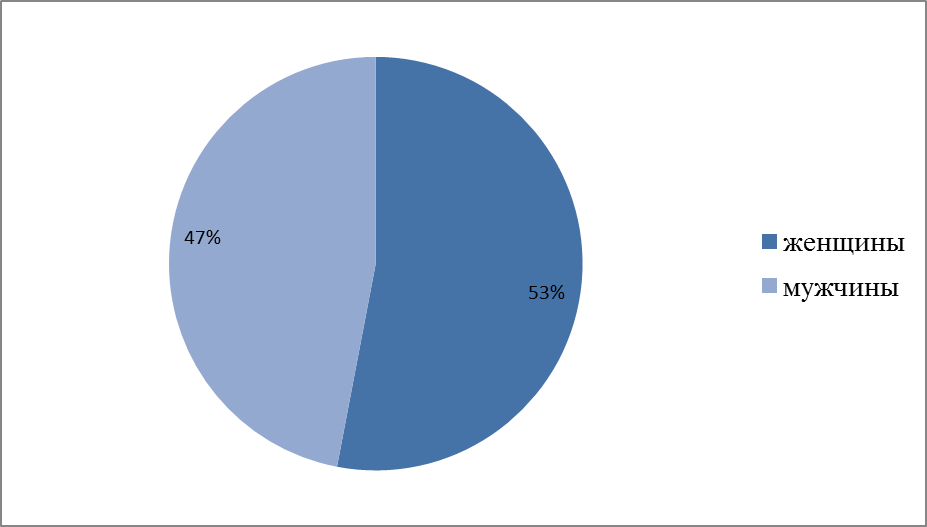 Рисунок 1 - Распределение  пациентов (название лечебного учреждения)   по полу                                                       ПРИЛОЖЕНИЕ Л    Образец оформления разделов, подразделовСОВРЕМЕННЫЕ ПРЕДСТАВЛЕНИЯ  О                       ПЕРИНАТАЛЬНОМ ПОРАЖЕНИИ ЦНС У ДЕТЕЙОпределение и этиология перинатального поражения ЦНС  Перинатальные поражения нервной системы у новорожденных – ряд состояний и заболеваний головного, спинного мозга и периферических нервов, объединенных в общую группу по времени воздействия повреждающих факторов. К перинатальному периоду относятся антенатальный, интранатальный и ранний неонатальный периоды. Антенатальный период начинается с 22 недели внутриутробного развития и оканчивается началом родового акта. Интранатальный период включает в себя акт родов от начала родовой деятельности до рождения ребенка. Неонатальный период подразделяется на ранний неонатальный (соответствует первой неделе жизни ребенка) и поздний неонатальный (от 8-х по 28-е сутки жизни включительно) периоды.  Выделение ведущей причины нарушения деятельности ЦНС у новорожденного даже при тщательном его обследовании является нередко сложной задачей. Характер и глубина патологического процесса в головном, спинном мозге остаются неясными, неврологические нарушения динамичны, точный прогноз дальнейшего развития процесса затруднен. В связи с этим оправдано использование терминов «энцефалопатия», «энцефаломиелопатия» для обозначения «переходящих и неклассифицированных патологических состояний ЦНС» (согласно классификации ВОЗ).  4 Организация деятельности студента над выпускной квалификационной работой     4.1 Выпускная квалификационная работа (далее-ВКР) должна  носить преимущественно  практический характер. Объем ВКР должен составлять не менее 40 страниц печатного текста  и не более 60.     4.1.2 Разработка ВКР осуществляется преимущественно на конкретных материалах учреждений здравоохранения  и исходит из реальных задач, стоящих перед практическим здравоохранением.     4.1.3 Студенту необходимо обобщить полученные знания за годы обучения в колледже, использовать отечественную и зарубежную информацию и дать на этой основе продуманное решение поставленной задачи.     4.1.4 Не позднее, чем за две недели до начала  преддипломной практики, студент  получает «Индивидуальный план-задание на выполнение ВКР» (Приложение Э). План - задание составляется и подписывается руководителем ВКР, утверждается заместителем директора по учебной работе или заведующим учебной частью филиала. Принятие задания к исполнению подтверждается подписью студента  с указанием даты.     4.1.5 Формулировка целей и задач ВКР. Цели и задачи должны соответствовать теме, быть конкретны и направлены на конечный практический результат.  4.1.6 Составление календарного плана ВКР. Студент разрабатывает календарный  план ВКР на основе индивидуального плана-задания на выполнение ВКР.     4.1.7 Выполнение ВКР при консультативной помощи руководителя и консультанта.       Для успешного выполнения ВКР студент должен владеть методами исследования. Важнейшие методы исследования, применяемые студентом в  процессе написания дипломной работы, следующие: изучение литературных и других источников, наблюдение, изучение опыта работы, беседы, анкетирование, математические методы обработки количественных результатов.      4.1.8 Анализ полученных данных и выработка решений.      Студент систематизирует и анализирует результаты исследований. Для студента проблема должна стать исчерпывающе понятной как с качественной, так и с количественной стороны. Понятийный аппарат выпускной квалификационной работыАвтопрезентация – представление экзаменационной комиссии результатов собственной деятельности – дипломной работы – и их публичная защита.Автореферат – предельно сжатое изложение текста своей работы, представленной к защите. Для студента – это текст выступления на защите дипломной работы. В автореферате проводится самоанализ проделанной работы: кратко излагается научный аппарат, пути решения поставленной проблемы и полученный результат.Актуальность темы – степень ее важности в данный момент и в данной ситуации для решения данной проблемы (задачи, вопроса). Акцентирование текста – процесс выделения в тексте наиболее значимых понятий, терминов, положений. Это всеобщий прием создания научного текста при написании параграфов. Делается это выделением (подчеркиванием) необходимых слов, положений, но главное – благодаря более подробному описанию главной мысли и подчинению ей всех остальных.Анализ – метод исследования, который позволяет расчленить или разложить предмет исследования (объект, свойства) на составные части.Аналогия – рассуждение, в котором из сходства двух или нескольких объектов по некоторым признакам делается вывод об их сходстве.Анкетирование – сбор информации посредством опросного листа с серией определенных вопросов, отвечая на которые человек дает информацию о себе, своих интересах, отношениях, занятиях. Полученный путем анкетирования материал должен подвергаться статистической и качественной обработке, а также теоретической интерпретации.Аспект – угол зрения, под которым рассматривается объект (предмет) исследования.Введение – вступительная часть текста, книги, ориентирующая читателя в дальнейшем содержании.Валидность метода исследования – соответствие метода поставленной цели его использования: выявлять именно то, что необходимо исследователю.Виды анализа – это специфика его применения при изучении теоретического и иного материала. Различают следующие виды анализа: аспектный, критический, понятийный, проблемный, системный, структурный, функциональный и др. Виды (жанры) научной литературы – условное деление научной литературы на теоретические, методические и справочные издания. Теоретические – тезисы, научные и научно-популярные статьи, монографии, авторефераты диссертаций, научные отчеты. Методические – учебники и учебные пособия, методические разработки, рекомендации.Внедрение – это практическое воплощение в жизнь какой-либо идеи. Студент, осуществляя формирующий эксперимент, внедряет в практику конкретных людей, свои идеи, подходы, методы работы. Выборка – определение единиц исследования. Это может быть выборка медицинского персонажа, отделение лечебного учреждения и т.д. Выборка позволяет ограничить исследование и сделать его доступным, из всей генеральной совокупности специально подобрать необходимый «материал».Генеральная совокупность – тот класс явлений или человеческая общность, которые изучает исследователь на примере выборочной совокупности. При этом предполагается, что выбранная для изучения совокупность явлений, фактов или людей идентична общей генеральной совокупности.Гипотеза – составная часть научного аппарата исследования, выполняемого в рамках дипломной работы, заключающая в себе предположение о возможных результатах действия того или иного фактора или условиях достижения целей. Гипотеза разрабатывается только на основе уже выработанной цели, и после определения предмета исследования. Она используется, чтобы объяснить пути и средства разрешения противоречий. Гипотеза нуждается в доказательстве, чему и посвящается все исследование. Различают гипотезы о развитии существующей теории, о проверке существующей теории, о разработке новых идей.График – наглядное изображение соотношения величин, их функциональной взаимозависимости с помощью геометрических и арифметических средств – чисел, плоскостей, точек, линий и т.д. График имеет систему координат: горизонтальную ось абсцисс и вертикальную ординат. На каждой из них наносятся шкалы измерения зависимости изучаемых величин. Их пересечения показывают динамику изменения зависимости изучаемых величин. Дедуктивный метод – метод познания, состоящий в поиске сначала общей идеи, теории и затем – в добывании фактов для их доказательства или иллюстрации. Это метод движения от общего к частному.Доступность исследования – принцип выбора темы исследования, обозначающий учет внешнего фактора: наличие и доступность научной литературы, экспериментальной базы, достаточность умений, накопленных исследователем для выполнения работы. Естественный эксперимент – эксперимент, проводящийся в естественных условиях, когда испытуемые продолжают свою привычную жизнедеятельность и часто не знают, что за ними ведется наблюдение. Такой эксперимент позволяет получить наиболее объективные данные и сближает теорию с практикой. Заголовок – название подраздела печатного издания. Задачи формулируются после разработки гипотезы, поскольку только гипотеза определяет, по какому пути идет исследователь, стремясь достичь поставленной цели.Замысел – задуманный и мысленно составленный план действий или план предстоящей исследовательской работы. Это намерение к действию. Замыслом является проект курсовой или дипломной работы в виде разработанного научного аппарата. Знание – языковая форма отражения действительности и способов ее познания и преобразования. Знание существует в форме понятий, законов, суждений, идей, теорий, учений, принципов, формул, событий, фактов и т.д. Знание амбивалентно, т.е. двойственно: оно черпается из книг, а также из познания реальной жизни. Дидактическим эквивалентом знаний в курсовой и дипломной работах выступает их содержание. По нему судят, каким знанием по данному вопросу обладает студент, как он его освоил. Здесь знание – это результат учебной деятельности студента.Индуктивный метод – такой метод изучения явлений, когда сначала собираются и описываются их частные признаки и проявления, а затем после обобщения выводятся общие признаки и свойства. Это движение поиска от частного к общему. Интеграция – это действие по созданию связей, зависимостей между суждениями, положениями, идеями, теориями между разным по природе знанием об одном и том же. Информация:- обзорная – вторичная информация, содержащаяся в обзорах научных документов;- реферативная – вторичная информация, содержащаяся в первичных научных документах;- справочная – вторичная информация, представляющая собой систематизированные краткие сведения в какой-либо области знаний. Исследование научное – процесс выработки новых научных знаний, один из видов познавательной деятельности. Характеризуется объективностью, воспроизводимостью, доказательностью и точностью.Концепция – система взглядов на что-либо, основная мысль, когда определяются цели и задачи исследования и указываются пути его ведения.Краткое сообщение – научный документ, содержащий сжатое изложение результатов (иногда предварительных), полученных в итоге научно-исследовательской или опытно-конструкторской работы. Назначение такого документа – оперативно сообщить о результатах выполненной работы на любом ее этапе. Компиляция – несамостоятельность при выполнении курсовой или дипломной работы, списывание либо с научных источников, либо с чьей-то ранее выполненной работы. Это прямое заимствование чужого текста.Корреляционный анализ – метод установления взаимосвязей, взаимовлияний независимых и зависимых переменных в эксперименте. С его помощью устанавливается, как изменение одних показателей влечет за собой изменение других. Метод исследования – способ применения старого знания для получения нового знания. Является орудием получения научных фактов.Методология научного познания – учение о принципах, формах и способах научно-исследовательской деятельности. Наука – сфера человеческой деятельности, функцией которой является выработка и теоретическая систематизация объективных знаний о действительности. Одна из форм общественного сознания. Научная новизна исследования – определение вклада исследовательской деятельности студента в науку. Для этого путем самоэкспертизы проведенного исследования в работе студентом выделяется та часть, которая дополняет, уточняет или изменяет ранее имеющиеся научные данные.Научный аппарат исследования – перечень последовательных действий, определяющих границы, направление и характер исследования.Научный факт – событие или явление, которое является основанием для заключения или подтверждения. Является элементом, составляющим основу научного знания.Обзор – научный документ, содержащий систематизированные научные данные по какой-либо теме, полученные в итоге анализа первоисточников. Знакомит с современным состоянием научной проблемы и перспективами развития.Объект исследования – процесс или явление, порождающие проблемную ситуацию и избранные для изучения. Например, сестринский процесс, деятельность медицинской сестры и др. Оппонент – лицо, критически оценивающее результаты исследовательской деятельности студента – исследователя. Официальное оппонирование как рецензирование введено для дипломных работ. Неофициальное оппонирование возможно при защите курсовых, где оппонентами становятся сами студенты. Отзыв – форма оценивания стиля и характера исследовательской деятельности студента, его отношение к работе, организационной культуры, но не самой работы. Отзыв дается научным руководителем.Понятийно-терминологический аппарат исследования –  совокупность научно обоснованных терминов-понятий, используемых студентом в своем исследовании и при его описании в курсовой и дипломной работе.Предмет исследования – все то, что находится в границах объекта исследования в определенном аспекте рассмотрения. Это конкретная проблема,  которая находится в границах объекта исследования. Предметом исследования могут быть содержание, формы и методы медицинского воздействия, этапы сестринского процесса, отношения между пациентом и медицинской сестрой и т.д.Понятие – есть мысль, в которой отражаются отличительные свойства предметов и отношения между ними. Практическая значимость исследования есть определение востребованности результатов исследования, конкретного потребителя и его рабочего места, где будет полезно применение данной работы. Введение должно быть по возможности кратким (до 5 страниц). Принцип – основное, исходное положение какой-либо теории, учения, науки.Проблема – крупное обобщенное множество сформулированных научных вопросов, которые охватывают область будущих исследований. Различают следующие виды проблем:- исследовательская – комплекс родственных тем исследования в границах одной научной дисциплины и в одной области применения;- комплексная научная – взаимосвязь научно-исследовательских тем из различных областей науки, направленных на решение важнейших народнохозяйственных задач;- научная – совокупность тем, охватывающих всю научно-исследовательскую работу или ее часть; предполагает решение конкретной теоретической или опытной задачи, направленной на обеспечение дальнейшего научного или технического прогресса в данной отрасли.Рандомизация – выравнивание исходных условий проведения эксперимента с участием экспериментальных и контрольных групп. Обе группы должны быть сходными по важнейшим характеристикам.Репрезентативность – возможность применения результатов эксперимента, проведенного на малых группах, в сходных группах большей численности. Это допустимость распространения выводов небольшого исследования на другие явления такого же класса. Чем выше репрезентативность, тем ценнее исследование. Самоэкспертиза – критический анализ собственной работы и определение ее научной новизны и практической значимости.Теория – учение, система идей или принципов. Совокупность обобщенных положений, образующих науку или ее раздел. Она выступает как форма синтетического знания, в границах которой отдельные понятия, гипотезы и законы теряют прежнюю автономность и становятся элементами целостной системы.       Цель исследования – словесно-логическое описание представления о  результате исследования, того, что ожидается в итоге сложной исследовательской работы.Цитата – дословная выдержка из какого-либо авторского текста с указанием источника и цитируемой страницы. Цитаты вставляются для иллюстрации позиций как объект анализа, как способ доказательства.4.2.1 Рекомендации по формулировке характеристик исследования           Для того чтобы проверить, правильно ли сформулированы основные характеристики исследования, постарайтесь ответить на следующие вопросы:при выявлении проблемы исследования: что надо изучить (сделать) из того, что ранее не было изучено (сделано)?при выборе темы исследования: отражена ли проблема исследования в его названии?при обосновании актуальности: почему эту проблему необходимо изучать (решать) именно сегодня?при определении объекта исследования: что будет исследоваться?при определении предмета исследования: какие новые отношения, свойства, аспекты, стороны, функции и т.д. объекта подлежат исследованию,  углубленному изучению или преобразованию?при формулировке цели исследования: какой результат вы намерены получить в ходе исследования (решения проблемы)?при определении задач исследования: что нужно сделать, чтобы цель была достигнута? (В каждом параграфе, как правило, решается не более одной задачи). Позволяет ли последовательное решение этих задач достичь поставленной цели? при выдвижении гипотезы исследования (в случае написания работы научно-исследовательского характера): каким из возможных путей следует идти, чтобы достичь цели исследования? 4. 3.  Структура выпускной квалификационной работы4.3.1Выпускная квалификационная работа (далее-ВКР) имеет  следующую структуру:-- титульный  лист (содержит следующие реквизиты: название учебного заведения, тему работы (печатать прописными буквами), фамилию, имя, отчество автора, курс, код, специальность; фамилию,  имя, отчество руководителя, аббревиатуру и номер преподаваемого МДК ПМ,   квалификацию, ученую степень  руководителя; приказ и дату допуска к защите; место и год выполнения работы  (Приложение М);-  ОБОЗНАЧЕНИЯ и СОКРАЩЕНИЯ оформляется в алфавитном порядке;- СОДЕРЖАНИЕ должно включать все заголовки в работе и номера страниц, с которых они начинаются (Приложение Н);- ВВЕДЕНИЕ: актуальность, теоретическая и практическая значимость  избранной темы, цели, задачи, объект, предмет, методы исследования, литературный обзор; уровень разработанности проблемы в теории и практике (Приложение П);-  ОСНОВНАЯ ЧАСТЬ: теоретический раздел, где  дана история вопроса, раскрываются теоретические аспекты изучаемого объекта и предмета, обзор используемых источников, нормативной базы по теме, уровень разработанности проблемы в теории и практике,   и  практический раздел, в котором  представлена    методика, расчеты, анализ данных, собранных в ходе производственной практики (преддипломной),  в соответствии с видами профессиональной деятельности. Каждый раздел ВКР должен заканчиваться выводом;- ЗАКЛЮЧЕНИЕ  (содержатся выводы и рекомендации относительно возможностей практического применения материалов работы). Введение и заключение являются обязательными разделами ВКР;-    СПИСОК ИСПОЛЬЗОВАННЫХ ИСТОЧНИКОВ (15-20 источников); -    ПРИЛОЖЕНИЯ (по мере необходимости). Нумерация страниц работы и приложений должна быть сквозной.     Приложения оформляются на отдельных листах.    4.3.2  Объем работы должен составлять от 40 до 60 листов формата А 4 с учетом  приложений.  4.4 Содержание и стиль  выпускной квалификационной работы        4.4.1  В формулировке темы  ВКР должна быть выражена решаемая научная задача (проблема), отражаться суть рассматриваемой проблемы, завершённость работы, её цели и конечные результаты. Не рекомендуется начинать название темы со слов  «Совершенствование…», «Повышение…», «Исследование…», «Проблема…» и др. Такие темы не отражают завершенность работы, конечные результаты. Примеры наименования тем, которые отвечают предъявляемым требованиям: «Разработка (способов, моделей, методики, системы…), «Обоснование способов (путей, направлений, методов…), или «Обоснование рекомендаций по …», «Оптимизация какого-либо процесса», «Методы …» и др.       В названии  темы не рекомендуется использовать более 12 слов и применять аббревиатуры.       4.4.2  ВКР должна быть выдержана в стиле письменной научной речи (см п. 3.7. Методических указаний).         4.4.3 Текст ВКР состоит из введения, основной части ВКР, заключения и списка использованных источников. Разработка каждой составной части работы имеет свои особенности. ВВЕДЕНИЕ в ВКР должно занимать по объему 1-2 страницы. Освещение актуальности работы должно быть лаконичным.  Достаточно в пределах 0,5-1 страницы показать суть проблемы, определяющую актуальность темы. От формулировки актуальности выбранной темы логично перейти к постановке цели исследования. Цель – конечный итог работы.    Исходя из цели работы определяются задачи. Это обычно делается в форме перечисления (проанализировать..., разработать..., обобщить..., выявить..., доказать..., внедрить..., показать..., выработать..., изыскать..., найти..., изучить..., определить..., описать..., установить..., выяснить..., вывести формулу..., дать рекомендации..., установить взаимосвязь..., сделать прогноз... и т.п.).     Формулировки задач необходимо делать тщательнее, поскольку описание их решения должно составить содержание глав курсовой работы. Это важно также и потому, что заголовки разделов основываются довольно часто рождаются из формулировок задач работы.        Объект изучения – это явление (процесс), на которое направлена исследовательская деятельность субъекта. Объект обозначается через «технологии», «практики», «проектирование».       Предмет изучения – это планируемые к исследованию конкретные свойства объекта. Предмет исследования связывается с терминами и словосочетаниями» « за счет чего-то», « с использованием», « в условиях», « с учётом» и т.д.      В разделах  основной части (от 3-х до 5-ти)  ВКР рассматриваются исторический вопрос, анализ использованной литературы и  теоретический аспект проблемы более углублённо, чем в курсовой работе. Содержательная часть должна точно соответствовать теме работы и полностью ее раскрывать. Любая научная работа – это не сумма ее составных частей. Важна логическая связь работы от ее первого предложения до последнего. Логически построенная работа не содержит материала, который может быть изъят из нее без нарушения стройности. Отдельные мысли автор высказывает впредложениях. Предложения, имеющие единую тему, объединяют в абзацы. Абзацы одного параграфа или вопроса должны быть последовательно связаны друг с другом. При работе над абзацем следует особое внимание обращать на его начало. В первом предложении лучше всего называть тему абзаца, делая такое предложение как бы заголовком к остальной части абзаца. При этом формулировка первого предложения должна составляться так, чтобы не терялась смысловая связь с предшествующим текстом. Число самостоятельных предложений в абзаце различно и колеблется в весьма широких пределах, определяемых сложностью передаваемой мысли. В конце каждого параграфа следует формулировать выводы (1-2 абзаца) по существу изложенного материала. Выводы должны логически завершать проведенные рассуждения, быть краткими, конкретными и вытекать из изложенного материала.        В исследовательской (практической) части даны таблицы, диаграммы, графики и т.п. При этом нужно соблюдать следующие правила:         - в качестве выводов следует формулировать полученные в данном параграфе конечные результаты, а не промежуточные;          - при формулировании выводов нецелесообразно приводить положения, которые не важны для изложения последующего материала и не вытекают из цели работы;         - вывод нельзя подменять декларацией о результатах проделанной работы («рассмотрено», «проанализировано», «изучено» и т.д.). ВКР заканчивается ЗАКЛЮЧЕНИЕМ, которое носит форму обобщения теоретических и практических результатов, изложенных в основной части. Заключение представляет собой последовательное, логически стройное изложение полученных выводов и их соотношение с целью работы и конкретными задачами, поставленными и сформулированными во введении. Объем заключения -  1-2 страницы. После заключения помещают СПИСОК ИСПОЛЬЗОВАННЫХ  ИСТОЧНИКОВ, который был использован при написании работы.       ПРИЛОЖЕНИЯ  помещают после библиографического списка. Их цель – избежать излишней нагрузки текста различными аналитическими, расчетными, статистическими материалами, которые не несут основной смысловой нагрузки.4.5.Оформление выпускной квалификационной работы       4.5.1 Текст работы печатается на одной стороне листа белой бумаги  формата А-4 через полтора интервала (шрифт Times New Roman, кегль - 14).
       4.5.2 Текст следует печатать, соблюдая следующие размеры полей: левое–30 мм, правое – 15 мм, верхнее и нижнее – 20 мм. Абзацный отступ – 12,5 мм.       4.5.3 Титульный лист оформляется в соответствии с образцом (Приложение М).         4.5.4 Страницы работы следует нумеровать арабскими цифрами в центре нижней части листа без точки, соблюдая сквозную нумерацию по всему тексту. Титульный лист включается в общую нумерацию страниц. Номер страницы на титульном листе не проставляется.       4.5.5  Основную часть  работы следует делить на разделы, подразделы, пункты, которые нумеруются арабскими цифрами, например: 1, 2; 1.1;  1.1.1Внутри пунктов или подпунктов могут быть приведены перечисления.          Перед каждым элементом перечисления следует ставить дефис, например:-;-.        Разделы, подразделы должны иметь заголовки. Заголовки разделов, подразделов и пунктов следует печатать с абзацного отступа с прописной буквы без точки в конце, не подчеркивая. Если заголовок состоит из двух предложений, их разделяют точкой (Приложение Т).        Заголовки разделов  располагаются  с абзацного отступа без точки в конце и печатаются прописными буквами полужирным шрифтом.        Переносы слов в заголовках не допускаются.
       4.5.6 ВВЕДЕНИЕ, ЗАКЛЮЧЕНИЕ, СПИСОК ИСПОЛЬЗОВАННЫХ ИСТОЧНИКОВ и каждый раздел начинаются с новой страницы.
      Слова: ВВЕДЕНИЕ, ЗАКЛЮЧЕНИЕ, СПИСОК ИСПОЛЬЗОВАННЫХ ИСТОЧНИКОВ, ПРИЛОЖЕНИЕ следует располагать в середине строки без точки и писать прописными буквами полужирным шрифтом.      Основной текст необходимо выравнивать по ширине.       4.5.7 Приложения  оформляются  как продолжение данного отчета на последующих его страницах. В тексте работы на все приложения должны быть даны ссылки. Приложения располагаются в порядке ссылок на них в тексте. Каждое приложение следует начинать с новой страницы с указанием наверху посередине страницы слова «ПРИЛОЖЕНИЕ» с его обозначением заглавными буквами русского алфавита, начиная с А, за исключением букв Ё, З, Й, О, Ч,Ъ, Ы, Ь; например: ПРИЛОЖЕНИЕ  А.         Приложение должно иметь заголовок, который записывается с прописной буквы, полужирным шрифтом, отдельной строкой по центру без точки в конце.        В Приложении следует помещать вспомогательный материал, который при включении в основную часть работы загромождает текст.        Приложения должны иметь общую с остальной частью документа сквозную нумерацию страниц.       4.5.8 Иллюстрации (графики, схемы, диаграммы, схемы, компьютерные распечатки, фотоснимки) следует располагать в работе непосредственно после текста, в котором они упоминаются впервые, или на следующей странице, если в указанном месте они не помещаются (Приложение С).На все иллюстрации должны быть даны ссылки в работе. Иллюстрации, за исключением иллюстрации приложений, следует нумеровать арабскими цифрами сквозной нумерацией.         Иллюстрации, при необходимости, могут иметь наименование и пояснительные данные (подрисуночный текст). Слово «Рисунок» и наименование помещают после пояснительных данных и располагают следующим образом: Рисунок 1-Распредение пациентов по возрасту  (Приложение К).  
         Цифровой материал должен помещаться и оформляться  в работе в виде таблиц. Таблицу следует располагать непосредственно после текста, в котором она упоминается впервые, или на следующей странице. На все таблицы должны быть ссылки в тексте. Таблицы следует нумеровать арабскими цифрами порядковой нумерации в пределах всей работы.       Каждая таблица должна иметь заголовок, который помещается после слова «Таблица» и номера. Слово «Таблица» и «Заголовок» начинаются с прописной буквы, точка в конце заголовка не ставится (Приложение Р).
     Заголовки граф и строк таблицы следует печатать с прописной буквы, а подзаголовки граф – со строчной, если они составляют одно предложение с заголовком, или с прописной буквы, если имеют самостоятельное значение. В конце заголовков и подзаголовков таблиц точки не ставятся. Названия заголовков и подзаголовков таблиц указывают в единственном числе.     Заголовки граф выравнивают по центру, а заголовки строк – по левому краю.     Иллюстрации, таблицы не могут занимать на странице более 50% площади. В том случае, если таблица, схема, рисунок занимают всю страницу, они выносятся в приложение. При этом на все иллюстрации, таблицы должны быть даны ссылки в работе.        4.5.9 Ссылка на литературу содержит номер источника по списку, заключенный в квадратные скобки. Ссылку помещают в том месте, где она наиболее подходит по смыслу. Если ссылку приводят на конкретный фрагмент текста документа, то в ссылке указывают порядковый номер и страницы, на которых помещен объект ссылки. Сведения разделяют запятой [2,с.520]. Текст цитаты заключается в кавычки. Пропуск слов, предложений, абзацев при цитировании допускается без искажения цитируемого текста и обозначается многоточием. Оно ставится в любом месте цитаты (в начале, в середине, в конце).  При цитировании каждая цитата должна сопровождаться ссылкой на источник. Ссылки на источник цитирования обязательны. Ссылка оформляется как внутритекстовая, которая  является неразрывной частью основного текста.  В конце используемого отрывка в квадратных скобках  ставится цифра (арабская), обозначающаяся порядковый номер источника в списке использованной литературы и, через запятую, вторая арабская цифра, обозначающая страницу цитаты в источнике. Например: [7, с.45].       4.5.10   СПИСОК ИСПОЛЬЗОВАННЫХ ИСТОЧНИКОВ нумеруется от первого до последнего названия (Приложение У). Описание каждого источника начинается с абзаца.         В текстовой части работы все слова должны быть написаны полностью, за исключением общепринятых сокращений. По всей работе следует выдерживать, принцип единообразия сокращений, т.е. одно и тоже слово везде сокращается одинаково, либо везде не сокращается. Например: и др.- и другие, т.е. - то есть, им. – имени. Произвольные сокращения в тексте не допустимы.	  4.5.11 Работа, представленная на защиту, должна быть переплетена или сброшюрована и иметь жёсткую обложку. Структура сброшюрованной работы:         - титульный лист;         - отзыв руководителя (не нумеруется);         - обозначения и сокращения;         - содержание;         - введение;         - разделы основной части;         - заключение;         - список использованных источников;         - приложения.	     4.6.Процедура защиты выпускной квалификационной работы       4.6.1 Предусматривается предварительная защита выпускной квалификационной работы.       4.6.2 Защита ВКР проводится на заседании ГЭК, сформированной из
педагогических работников Колледжа, имеющих высшую или первую
квалификационную категорию, и лиц, приглашенных из представителей работодателей или их объединений по профилю подготовки выпускников.квалификационную категорию.
        4.6.3 Численность ГЭК должна составлять не менее 5 человек.
        4.6.4   К защите ВКР допускаются студенты, не имеющие академических
задолженностей и в полном объеме выполнившие учебный план или
индивидуальный план по осваиваемой специальности.За две недели до защиты ВКР составляется расписание ГИА.        4.6.5  Вопрос о допуске ВКР к защите решается на заседании  предметно-цикловой комиссии, готовность к защите определяется заместителем
директора по учебной работе и оформляется приказом директора КГБПОУ «ВБМК».
        4.6.6  Защита ВКР проводится на открытом заседании ГЭК с участием не менее двух третий ее состава.        4.6.7 Студентам и лицам, привлекаемым к ГИА, во время ее проведения
запрещается иметь при себе и использовать средства связи.
        4.6.8 На защиту ВКР отводится до 0,5 академического часа на одного студента. Процедура защиты устанавливается председателем ГЭК по
согласованию с членами ГЭК и, как правило, включает доклад студента (не более 10минут), чтение отзыва, вопросы членов комиссии, ответы обучающегося. Может быть предусмотрено выступление руководителя ВКР, присутствующего на заседании ГЭК.
          4.6.9 Во время доклада студент может использовать подготовленный
наглядный материал, в том числе с применением информационно-коммуникативных технологий.
         На защиту ВКР студент предоставляет электронную
презентацию, включающую 15 слайдов.      4.6.10 При определении итоговой оценки по защите ВКР учитываются:
доклад выпускника;свободное владение материалов ВКР;
наглядный материал, иллюстрирующий основные положения ВКР; 
ответы на вопросы,отзыв руководителя.      4.6.11 Решения ГЭК принимаются на закрытых заседаниях простым
большинством голосов членов комиссии, участвующих в заседании, при
обязательном присутствии председателя ГЭК или его заместителя. При равном числе голосов председатель ГЭК (или заменяющий его заместитель председателя ГЭК) обладает правом решающего голоса.
      4.6.12 Все решения ГЭК оформляются протоколами. В протоколе
записываются: вопросы, заданные членами ГЭК, итоговая оценка ВКР,
присуждение квалификации и особые мнения членов комиссии. Протоколы
заседаний ГЭК подписываются председателем, заместителем председателя,
ответственным секретарем и членами ГЭК.
       4.6.13 Результаты защиты ВКР определяются оценками «отлично», «хорошо», «удовлетворительно», «неудовлетворительно» и объявляются в тот же день после оформления протокола заседания ГЭК.ПРИЛОЖЕНИЕ  МОбразец титульного листа ВКР
краевое государственное бюджетноепрофессиональное образовательное учреждение«Владивостокский базовый медицинский колледж(КГБПОУ «ВБМК»)ВЫПУСКНАЯ КВАЛИФИКАЦИОННАЯ РАБОТАпо теме:____________________________________________		       междисциплинарного курса	________________________профессионального     модуля ________________________                                                                                                                                                                           Выполнил(а):________________________,	(Ф.И.О.)                                       
                                                                                   студент(ка)            3 (4 )курса
__________________________
(код и специальность)
                                                                                                                             Руководитель: _________________________,
    (Ф.И.О.)преподаватель профессионального модуля 	(высшая/первая) квалификационная категория	                                                                    (личная подпись преподавателя)
                                                                             «___»           ______________20__ г.

       Допущена к защите на ГЭК
       Приказ №_____ «___»__________20__ г.
                                                     Владивосток20_ПРИЛОЖЕНИЕ  НОбразец оформления содержания ВКРСОДЕРЖАНИЕОбозначения и сокращения . . . . . . . . . . . . . . . . . . . . . . . . . . . . . . . . .  . . . 3             Ведение  . . . . . . . . . . .  . . . . . . . . . . . . . . . . . . .  . . . . . . . . . . . . . . . . . .  . .  .5             1 Гипертоническая болезнь у беременных . . . . . . . . . . . . . . . . . . . . .  . . . 6            1.2  Критерии диагностики гипертонической болезни во времябеременности . . . . . . . . . . . . . . . . . . . . . . . . . . . . . . . . . . . . . . . . . . . . . . . . 8            2 Диагностика и ведение беременности у пациенток с гипертонической болезнью    . . . . . . . . . . . . . . . . . . . . . . . . . . . . .  .  . . . . . . . . . . . . . . . .  . . 14                                                                                                          2.1 Обследование беременных с гипертонической болезнью  . . . .   . .  15                      2.2  Ведение беременности у женщин с гипертонической болезнью   . . . . . . . . . . . . . . . . . . . . . . . . . . . . . . . . . . . . . . . . . . . . . .  . . .  17         3 Анализ деятельности акушерки в профилактике развития осложнений беременности у пациенток с гипертонической болезнью в Акушерском отделении ГБУЗ ПККБ №1 г. Владивостока …………….. . . . . . . . . . . . . . . . . . . . . . . . . . . . . . .  . .  26                                                Заключение  . . . . . . . . . . . . . . . . . . . . . . . . . . . . . . . . . . . . . . . . . . . . .  . .  31 Список использованных источников  . . . . . . . . . . . . . . . . . . . . . . . . . . . 32                                                                                                       Приложение А  . . . . . . . . . . . . . . . . . . . . . . . . . . . . . . . . . . . . . . . . . .  . . . 33                                                                                                   Приложение Б   . . . . . . . . . . . . . . . . . . . . . . . . . . . . . . . . . . . . . . . .  . . . . . 34                                                                                                     ПРИЛОЖЕНИЕ  ПОбразец ВВЕДЕНИЯ для выпускной квалификационной работы	                                       ВВЕДЕНИЕ         Перинатальные повреждения нервной системы у детей были и остаются одной из ведущих проблем не только в детской неврологии и педиатрии, но и всей современной медицины, т. к. речь идет о здоровье будущего поколения.        По данным Роскомстата РФ, в структуре детской инвалидности поражения нервной системы составляют около 50 %, при этом 70–80 % случаев приходится на перинатальные поражения [4,c.143]. Согласно данным Всемирной организации здравоохранения, перинатальные повреждения мозга составляют более 70% всей патологии нервной системы детского возраста[3,c.71 ].       Репаративные возможности детского мозга, как и всего организма ребенка, очень велики. С другой стороны, именно в перинатальном периоде мозг наиболее чувствителен к повреждающим факторам.       В связи с этим актуальным представляется изучение особенностей сестринского ухода за детьми с ПЭП, факторов риска возникновения паталогии, клинико-неврологических особенностей детей, перенесших перинатальное поражение нервной системы и особой роли медицинской сестры в этом процессе.      При систематическом наблюдении, надлежащем обследовании и оздоровлении беременных, рациональном ведении родов угроза для плода и новорожденного значительно снижается.   Целью данной дипломной работы является –  изучение особенностей сестринского ухода за детьми с ППЦНС.   Для выполнения поставленной цели были определенны следующие задачи:         - проанализировать научно-методическую и учебную литературу по вопросу ухода за детьми с перинатальным поражением ЦНС;                           - изучить этиологию, клинику, принципы лечения и профилактику перинатальной энцефалопатии у детей;                           -обосновать особенности сестринского ухода у детей с перинатальной энцефалопатией;   - изучить методы реабилитации детей с перинатальной патологией     нервной   системы;    -провести сравнительный анализ  с перинатальной энцефалопатией    на базе КГБУЗ «Краевая детская клиническая больница №1» и  КГБУЗ «Владивостокская детская поликлиника № 3».  В ходе анализа научно-методической литературы делаем вывод, что авторы Бадалян Л.О. «Невропатология», Барашнев «Перинатальная неврология»,   Соколов А.Л. «Перинатальные повреждения нервной системы у детей: вопросы этиологии, диагностики и лечения» считают, что большая часть заболеваний нервной системы у новорождённых формируется в процессе внутриутробного развития   или родах. Научные достижения и создание модернизированных и новых технологий  сделали возможным прижизненную диагностику многих заболеваний нервной системы не только у новорождённых, но и плодов.  Таким образом, плод стал пациентом, что позволит активно предупреждать инвалидность и снижать возможные в будущем психоневрологические расстройства у детей.  Данная точка зрения – основа исследования ВКР.            Объект исследования -   деятельность медсестры по уходу за детьми с перинатальной энцефалопатией. Предмет исследования – особенности сестринского ухода за детьми с ПЭП.    Методы исследования: теоретический, сравнительный, математический.  Цель  практического исследования – проведение сравнительного анализа  с перинатальной энцефалопатией на базе КГБУЗ «Краевая детская клиническая больница №1» и  КГБУЗ «Владивостокская детская поликлиника № 3».  Структура работы состоит из введения, 4-х разделов основной части, заключения, списка литературы и приложений.ПРИЛОЖЕНИЕ Р
Образец оформления таблицы                  
         Таблица 1 - Риски, вызывающие опасения у населенияПРИЛОЖЕНИЕ С
Образец оформления рисунка (графика)Рисунок 1 - Распределение  пациентов (название лечебного учреждения)   по полуПРИЛОЖЕНИЕ  ТОбразец оформления разделов, подразделов1 СОВРЕМЕННЫЕ ПРЕДСТАВЛЕНИЯ О ПЕРИНАТАЛЬНОМ ПОРАЖЕНИИ ЦНС У ДЕТЕЙОпределение и этиология перинатального поражения ЦНСПеринатальные поражения нервной системы у новорожденных – ряд состояний и заболеваний головного, спинного мозга и периферических нервов, объединенных в общую группу по времени воздействия повреждающих факторов. К перинатальному периоду относятся антенатальный, интранатальный и ранний неонатальный периоды. Антенатальный период начинается с 22 недели внутриутробного развития и оканчивается началом родового акта. Интранатальный период включает в себя акт родов от начала родовой деятельности до рождения ребенка. Неонатальный период подразделяется на ранний неонатальный (соответствует первой неделе жизни ребенка) и поздний неонатальный (от 8-х по 28-е сутки жизни включительно) периоды.  Выделение ведущей причины нарушения деятельности ЦНС у новорожденного даже при тщательном его обследовании является нередко сложной задачей. Характер и глубина патологического процесса в головном, спинном мозге остаются неясными, неврологические нарушения динамичны, точный прогноз дальнейшего развития процесса затруднен. В связи с этим оправдано использование терминов «энцефалопатия», «энцефаломиелопатия» для обозначения «переходящих и неклассифицированных патологических состояний ЦНС» (согласно классификации ВОЗ).                                                  ПРИЛОЖЕНИЕ  УОсновные требования и правила оформления списка использованных источников       Изучение литературы и составление библиографии – важная часть процесса написания научной работы. Правила оформления научных работ являются общими для всех отраслей знания и регламентируются государственными стандартами Российской Федерации.   Библиографический аппарат научной работы включает библиографический список, который  оформляется в соответствии с требованиями ГОСТ 7.32-2017 «Система стандартов по информации, библиотечному и издательскому делу. Отчет о научно-исследовательской работе. Структура и правила оформления " и  ГОСТ  7.0.5 – 2008 «Библиографическая ссылка».    Список использованных источников состоит в зависимости от вида работы:  реферат- 3-10;  курсовая работа – 10-15;  выпускная квалификационная работа – 15-20.        При этом список может содержать не более 25% изданий, относящихся к учебникам и учебным пособиям для студентов образовательных организаций среднего и высшего профессионального образования (не старше 5 лет) и не более 25% интернет ресурсов. В библиографический список включаются только те издания, которые отражены в содержании работы и на них имеются сноски в тексте Список использованных источников располагается в алфавитном порядке и  нумерация сквозная.                     Порядок расположения использованных источников:1   Нормативно-правовые акты: - международные правовые акты - федеральные нормативно-правовые акты: Конституция РФ, федеральные конституционные законы, постановления палат ФС РФ, кодексы, федеральные законы, указы Президента, постановления правительства, распоряжения министерств и ведомств, инструктивные письма и т.д. - региональные нормативно-правовые акты: Конституция РК, законы РК, постановления ЗС РК, постановления Главы РК, приказы министерств и т. д. Расположение документов внутри каждой выделенной группы в обратнохронологическом порядке : вначале новые, затем принятые ранее. 2  Научная и учебная литература по теме  (учебные пособия, монографии, статьи из сборников, статьи из журналов, авторефераты диссертаций). Расположение документов - в порядке алфавита фамилий авторов или названий документов. Не следует отделять книги от статей. Сведения о произведениях одного автора должны быть собраны вместе. 3  Справочная литература (энциклопедии, словари, словари- справочники) 4Описание электронных ресурсов                                                                                                                                              В первую очередь научные издания. Допускается использование электронных ресурсов, имеющих аналог печатного издания. Нумерация источников в списке сквозная. Обозначение (нормативно- правовые акты, научная и учебная литература, справочная литература, иностранная литература, электронные ресурсы ) не указывается, т. е. блоки подписывать не нужно.    Сначала идут источники на русском языке, а потом – на иностранных языках.Образец библиографических записейНормативно-правовые актыРоссийская Федерация. Законы. Об основах охраны здоровья граждан в Российской Федерации [Текст]: федер. закон : [принят Гос. Думой 1 ноября 2011 г.: одоб. Советом Федерации 9 ноября 2011г.]
М.: КРОНУС,2012. -  96 с.Научная и учебная литератураКнига одного  авторовРумянцева, А. Г. Сестринский уход в детской гематологии и онкологии[Текст] : практическое руководство для медицинских сестер / А. Г. Румянцева. – М. : ГЭОТАР-Медиа, 2013. – 208 с.Книга двух авторовДубровский, В. И. Лечебный массаж [Текст] / В. И. Дубровский,А. В. Дубровская. – М. : ГЭОТАР-Медиа, 2013. – 512 с.Книга трех авторовДушков, Б. А. Психология труда, профессиональной, информационной и организационной деятельности [Текст] : учеб. пособие для вузов/ Б. А. Душков, А. В. Королев, Б. А. Смирнов. – М. : Академический проект, 2005. – 848 с.Статья из газетыСозинова, М.А. Формирование профессиональной заинтересованности студентов медицинского колледжа через практическое обучение [Текст] / М.А. Созинова// Вестник среднего профессионального образования.-2016.-№ 6.-С.2.
Статья из  журналаГайнеев, Э. Р. Дуальный подход в подготовке студентов к чемпионату профессий WorldSkills [Текст] / Э. Р.  Гайнеев //  Среднее профессиональное образование.-2018.-№ 4.-С.3 Диссертация, автореферат диссертацииКукшина, А.А. Система психодиагностики и психокоррекции в медицинской реабилитации пациентов с нарушениями двигательной функции [Текст] : дис. … канд. мед. наук: 14.03.11: защищена
23.04.19:утв. 27.04.19 Кукшина Анастасия Алексеевна. – М., 2019.–48
с. Автореферат диссертацииМноготомное изданиеОтдельный томКазьмин, В. Д. Справочник домашнего врача [Текст] : в 3 ч. / В. Д. Казьмин. –М. : АСТ : Астрель, 2002. – Ч. 2 : Детские болезни. – 2002. – 503 с.Статья из  сборника	Иванов, И.И. Креативность как свойство личности [Текст] /И.И. Иванов//Актуальные проблемы реализации современной модели модели профессионального медицинского образования: сб. статей.-Владивосток,2014.-  Вып.2.-С.59-64.СтандартГОСТ 7. 53–2001. Издания. Международная стандартная нумерация
книг [Текст]. – Взамен ГОСТ 7.53–86 ; введ. 2002–07–01. – Минск :
Межгос. совет по стандартизации, метрологии и сертификации ; М. :
Изд-во стандартов, cop. 2002. – 3 с. – (Система стандартов по информации, библиотечному и издательскому делу).Электронные ресурсы Библиография по социальным и гуманитарным наукам,
1993–1995 [Электронный ресурс] / Ин-т науч. информ. по обществ. наукам (ИНИОН). – Электрон. дан. и прогр. (33 файла : 459658539 байт)ПРИЛОЖЕНИЕ  Х Общие требования к содержанию и алгоритму создания мультимедийной презентацииРеферат – 7 слайдов Курсовая работа – 10 слайдовВыпускная квалификационная работа – 15 слайдовПрежде чем приступить к созданию мультимедийной презентации, необходимо написать тезисы выступления или составить развернутый план-конспект выступления. Выступление должно содержать основные положения и составлять примерно:- реферат – 5 минут;- курсовая работа – 7 минут;-выпускная квалификационная работа-10 минут. Мультимедийная презентация не должна быть перегружена слайдами.Наиболее широко распространённый  и удобный вариант создания презентаций – использование программы Power Point  Microsoft Office 2003, Power Point  Microsoft Office 2007. Создание презентации  требует творческого подхода, а  применение алгоритма её выполнения будет во многом этому способствовать. 1-й слайд – это титульный лист, на котором название учебного учреждения и год создания ВКР не должны быть выполнены бо́льшим размером шрифта, чем название работы и вид. Рисунки и фотографии на слайдах должны соответствовать содержанию выступления. Слайд не должен быть перегружен текстом. Размер шрифта текста должен быть не менее 16-18.Следует выбрать оптимальное сочетание цветов слайда и текста. Например, на светлом фоне – тёмный шрифт (чёрный, тёмно-синий), на тёмном фоне (чаще всего синем) – белый, светло-жёлтый шрифт.Необходимо спланировать количество слайдов и их содержание. Так, например, для 10-ти минутного доклада достаточно 15 слайдов, с тезисным изложением на них целей, задач, выводов, с необходимым количеством диаграмм, таблиц, рисунков, заключительным слайдом «Спасибо за внимание».                               Общие требования к презентации:В состав работы входят следующие части: Слайд №1 должен содержать следующую информацию: - название образовательного учреждения и предметно-цикловой комиссии (для реферата и курсовой работы), где выполнена работа (размер шрифта – не менее 24 пт);
- название работы (размер шрифта – не менее 28 пт, полужирный);- фамилия, имя, отчество автора и соавторов (размер шрифта –20пт);
- фамилия, имя, отчество, учёная степень, звание, должность методического руководителя, категория, ПМ (цифры)  (размер шрифта –20 пт); - год написания курсовой работы, ВКР (размер шрифта –18пт).Слайд № 2  должен описывать актуальность, цель и  задачи, которые необходимо решить в ходе выполнения работы (общий объём слайда – не более 15 строк текста). Слайд №3 должен описывать объект и  предмет (для КР и ВКР). Для реферата: слайды №№4-5 – содержит  тезисное основной части. Слайд №6 – выводы.Слайды №№4-6  отражают тезисно теоретические разделы (для КР и ВКР) .  Предпоследний слайд, используемый в докладе, должен содержать выводы (заключение) по проделанной работе. Все слайды (кроме первого) должны содержать порядковый номер, расположенный в правом верхнем углу (размер шрифта – не менее 20 пт). Каждый слайд (кроме первого) должен иметь название, набранное шрифтом не менее 24 пт . Предпочтительное оформление презентации – применение цветовых схем «светлый текст на темном фоне» или «темный текст на белом фоне». Допускаемый размер шрифта – не менее 20 пт. Рекомендуемый размер шрифта ≥ 24 пт.  Максимальное количество текстовой информации на одном слайде – 15 строк текста, набранных Times New Roman 24 пт.  Максимальное количество графической информации на одном слайде – 2 рисунка (фотографии, схемы и т.д.) с текстовыми комментариями (не более 2 строк к каждому).  На слайдах необходимо оставлять поля, не менее  с каждой стороны.  Использование звуковых эффектов в ходе демонстрации презентации не желательны. Файл презентации должен быть выполнен в программе MS Power Point или либо в программе, выполняющей аналогичные функции. Такой файл должен либо открываться в MS Power Point, либо иметь возможность просмотра без использования сторонних программ. В последнем случае файл должен позволять получать доступ к ЛЮБОМУ из слайдов презентации в произвольном порядке. Файл презентации может быть записан на CD-ROM или Flash-память. 16. Файл презентации должен быть размешен в корневом каталоге диска. Название файла должно совпадать с Ф.И.О. докладчика.                                                                                                                                           ПРИЛОЖЕНИЕ  Ц     Образец заявления	    Заместителю директора	    (или заведующему учебной	    частью … филиала)            	    ________________________	(Ф.И.О.)	студента (ки), курс 	____________________	                 (Ф.И.О.)                                                                                     специальности	________________________                                           ЗАЯВЛЕНИЕПрошу утвердить тему моей выпускной квалификационной работы _________________________________________________________________________________________________________________________________________________________________________________________________________________________________________________________________________________________________________________________________________________________________________________________________Подпись студента ______________/____________________/                                                    (подпись)	(расшифровка подписи)Подпись руководителя ВКР __________________/_________________/           (подпись) 		            (расшифровка подписи)Зам. директора (или заведующему учебнойчастью … филиала)_____________ / ___________________________(подпись)			(Ф. И.О.)ПРИЛОЖЕНИЕ Э Образец индивидуального плана-задания выполнения
выпускной квалификационной работы 
                                                                                                УТВЕРЖДАЮ Заместитель директора    (или заведующему учебной	    частью … филиала)______ (Ф.И.О.)                                                                                                                                            «_____»______20___г.Индивидуальный план-задание выполнения
выпускной квалификационной работы Студент	__________________________________________
                                                                                              (Ф.И.О.)Специальность_________________________________________________   Тема________________________________________________________________________________________________________________________утверждена    приказом    № _____ от      «____» _______       20_____годаПодпись руководителя __________________ /__________________/Задание получено «___» __________ 20_____г. _________________ (подпись студента)ПРИЛОЖЕНИЕ  ЮОбразец матрицы оценки ВКРМАТРИЦА ОЦЕНКИВЫПУСКНОЙ КВАЛИФИКАЦИОННОЙ РАБОТЫПоказатели и критерии оценки выпускной квалификационной работ
Примечание:
0 баллов - показатель отсутствует;
1 балл - показатель выражен частично;
2 балла - показатель выражен в основном;
3 балла - показатель выражен в полном объеме.Общие положения4Требования  к оформлению и написанию рефератаПриложение А – образец титульного листаПриложение Б – образец содержанияПриложение В – образец введенияПриложение И – образец оформления таблицы (раздел 3.Требования к защите курсовой работы)Приложение В – образец оформления рисунков (раздел 3.Требования к защите курсовой работы)Приложение Л – образец оформления разделов, подразделов  (раздел 3.Требования к защите курсовой работы)Приложение Г – критерии оценивания реферата510111228293014Требования к оформлению, написанию и защите курсовой работыПриложение Д – образец титульного листаПриложение Е – образец содержанияПриложение Ж – образец введенияПриложение И – образец оформления таблицы Приложение В – образец оформления рисунков Приложение Л – образец оформления разделов, подразделов  15242526282930Требования к оформлению, написанию и защите выпускной   квалификационной работеПриложение М – образец титульного листаПриложение Н – образец содержанияПриложение П – образец введенияПриложение Р – образец оформления таблицыПриложение С – образец оформления рисунков Приложение Т – образец оформления разделов, подразделов Приложение У – основные требования и правила оформления списка использованных источниковПриложение Ф – образец списка использованных источниковПриложение Х – общие требования к содержанию и алгоритму создания мультимедийной презентацииПриложение Ц – образец заявления на утверждение темы ВКРПриложение Э – образец оформления индивидуального плана-задания для выполнения ВКРПриложение Ю - матрица оценки ВКР 31444546484950515455585960              1 История становления эпидемиологии как науки   . . . .  . . . .    4                                       2 Основы эпидемиологии  . . . . . . . . . . . . . . . . . . . . . . . . .  . . . . .  5                                                                                        2.1 Учение об эпидемическом процессе     . . . . . . . . . . . . . . . . . 	8      3 Вклад русских ученых в становление эпидемиологии как     науки   . . . . . . . . . . . . . . . . . . . . . . . . . . . . . . . . . . . . . . . . . . . . .     9                    Заключение   . . . . . . . . . . . . . . . . . . . . . . . . . . . . . . . . . . . . . . . . .  11             Список использованных источников   . . . . . . . . . . . . . . . . . . . .  12                                                                                                                                         	ПРИЛОЖЕНИЕ ГКритерии оценивания рефератаЭрудированности в рассматриваемой области:актуальность заявленной проблемы;степень знакомства с современным состояниям проблемы;использование известных результатов и научных фактов в работе;полнота цитируемой литературы.Собственные достижения автора:степень новизны;научная значимость проблемы;владение научным и специальным аппаратом.Характеристика работы:грамотность и логичность изложения материала;структура работы (введение, основная часть, вывод, приложения, список литературы);соответствие оформления реферата стандартам.ГоловкаЗаголовки   графЗаголовки   графГоловкаПодзаголовки  графПодзаголовки  графСтрокигоризонтальныеряды             РискДоля населения,
чувствительная
к опасностям, %
Дороговизна лекарств и медицинского обслуживания,
тяготы, связанные с потерей здоровья26Тревога за близких20Бедность, рост цен, невыплаты зарплаты 14Безработица12Нестабильность, неопределенность, безысходность 13Жилищно-бытовые проблемы 11Стихийные бедствия, катастрофы, пожары 4Итого100ГоловкаЗаголовки   графЗаголовки   графГоловкаПодзаголовки  графПодзаголовки  графСтрокигоризонтальныерядыРискДоля населения,
чувствительная
к опасностям, %
Дороговизна лекарств и медицинского обслуживания,
тяготы, связанные с потерей здоровья26Тревога за близких20Бедность, рост цен, невыплаты зарплаты 14Безработица12Нестабильность, неопределенность, безысходность 13Жилищно-бытовые проблемы 11Стихийные бедствия, катастрофы, пожары 4Итого100№
п/п
Этапы выполнения ВКР и их содержаниеСрок
выполнения
Отметка о
выполнении
Подпись
руководителя1.Определение цели, задач, объекта, предмета, гипотезы, методов исследования2.Составление плана работы3.Подбор литературы4.Консультация по выполнению обзора литературы5.Корректировка раздела «Введение»6.Консультация по содержанию и выполнению глав работы7.Отчет о выполнении основной части работы8.Работа над разделом «Заключение»Сдача ВКР руководителю для проверки9.Проверка содержания ВКР10.Корректировка содержания работы11.Подготовка ВКР к печати12.Сдача ВКР руководителю для отзыва13.Подготовка презентации к защите ВКРПараметры(показатели качества ВКР)Основные индикаторыОбоснование актуальности тематики работытема отражает актуальную проблему;тема направлена на повышение эффективности профессиональной деятельности специалиста;во введении обоснован выбор данной темы.Полнота, корректность и соответствие содержания теме исследованиявыявлены противоречия и сформулирована проблема;правильно определены объект и предмет исследования;цель ВКР соответствует проблеме исследования;сформулированы задачи, позволяющие достичь цели исследования;сформулирована гипотеза (для ВКР научно-исследовательской направленности).Полнота, корректность и соответствие понятийного аппарата теме исследованияпроведен теоретический анализ основных понятий;сформирован понятийный аппарат ВКР;имеется краткий словарь основных терминов (глоссарий).Соответствие содержания работы теме исследованиясоответствует целевой установке и задачам исследования;отражает полноту реализации цели исследования;отражает готовность к решению задач основных видов профессиональной деятельности; комплексность и интегративность работы (применение знаний гуманитарных, общепрофессиональных и специальных дисциплин).Отражение степени разработанности проблемыпродемонстрировано умение ретроспективного анализа литературы и источников по проблеме;степень полноты обзора состояния проблемы;имеются ссылки на зарубежных авторов или зарубежные «школы», передовой опыт;продемонстрировано умение критически оценивать концепции различных авторов.Ясность и  логичность изложения содержаниятеоретическое обоснование выполнено системно и логично;язык и стиль изложения содержания; соответствуют жанру научно-исследовательской работы;теоретические знания соответствуют требованиям ГОС СПО.Уровень и корректность использования методов исследованияумение выбрать и обосновать методы и средства решения проблемы;корректность использования методов исследования.Анализ результатов и выводыимеются выводы после каждой главы;заключительные выводы и предложения обоснованы и опираются на содержание работы (или результаты исследования);прослеживается личностная позиция автора;в выводах теоретические положения логично связаны с практическими рекомендациями.Практическая значимость результатовимеются рекомендации по использованию материалов исследования в практической деятельности;предложены конкретные и технологии в области профессиональной деятельности;ВКР содержит новые подходы к решению исследуемой проблемы;имеется акт о внедрении результатов исследования.Оформление работыработа имеет четкую структуру;работа оформлена с применением компьютерных технологий;формат бумаги – А4 (210 х .)параметры страницы: поля – левое ., правое ., верхнее и нижнее по .;текст имеет деление на абзацы;название глав и параграфов соответствует внутреннему содержанию и оглавлению работы;список источников и литературы оформлен в соответствии с ГОСТ;ссылки на информационные источники и оформление цитат соответствуют требованиям ГОСТ;оформление и нумерация таблиц, рисунков и ссылок на них соответствует требованиям ГОСТ; приложения и ссылки оформлены в соответствии с требованиями ГОСТ.Показатели оценкиКритерии оценкиКритерии оценкиКритерии оценкиКритерии оценки1. Оценка содержания ВКР:01231.1. Полнота, корректность и соответствие научного аппарата теме ВКР
1.2. Использование современной (за последние 5лет) научной литературы в теоретической части ВКР1.3. Соответствие содержания теоретической части целям и задачам ВКР1.4. Соответствие практической (исследовательской) части целям и задачам ВКР
1.5. Соответствие выводов и рекомендаций целям и задачам ВКР (заключительные выводы и предложения обоснованы и опираются на содержание работы (или результаты исследования); прослеживается личностная позиция автора)
1.6. Практическое значение выводов и
рекомендаций, содержащихся в ВКР.
1.7. Научность стиля, логичность и грамотность
изложения ВКР.
01232. Оценка оформления ВКР:
2.1. Соответствие структуры и объема ВКРпредъявляемым требованиям.2.2. Соответствие оформления текста ВКРпредъявляемым требованиям.2.3. Соответствие оформления таблиц, графиков, рисунков, фотографий, ссылок, списка использованной литературы предъявляемым требованиям2.4. Аккуратность и эстетичность оформленияработы3. Оценка в процессе защиты ВКР:
3.1. Соответствие презентации содержанию ВКР
3.2. Логика построения доклада
3.3. Иллюстративность излагаемого в процессе
защиты материала (качество презентации, наличие дополнительного иллюстративного материала)
3.4. Свободное владение содержанием работы
3.5. Аргументированность ответов на вопросы
3.6. Соблюдение регламента
4. Оценка руководителя ВКР (по 5-балльной
системе):
5. Оценка рецензента ВКР (по 5-балльной
системе):
Критерии общей оценки ВКР (по 5-балльной
системе):
61-50 баллов – 5 («отлично»)
49-38 баллов – 4 («хорошо»)
37-26 баллов – 3 («удовлетворительно»)
25 и менее баллов («неудовлетворительно»)